КРИТЕРИИ ОЦЕНИВАНИЯ ЗАДАНИЙ РЕГИОНАЛЬНОГО ЭТАПА ВСЕРОССИЙСБОЙ ОЛИМПИАДЫ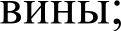 ШКОЛЬНИКОВ  ПО ПPABУ2015-2016 г.10 ЯЛАСС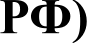 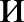 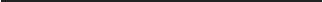 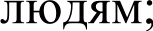 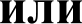 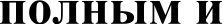 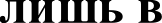 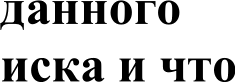 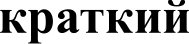 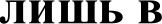 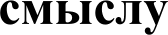 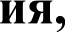 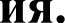 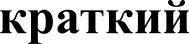 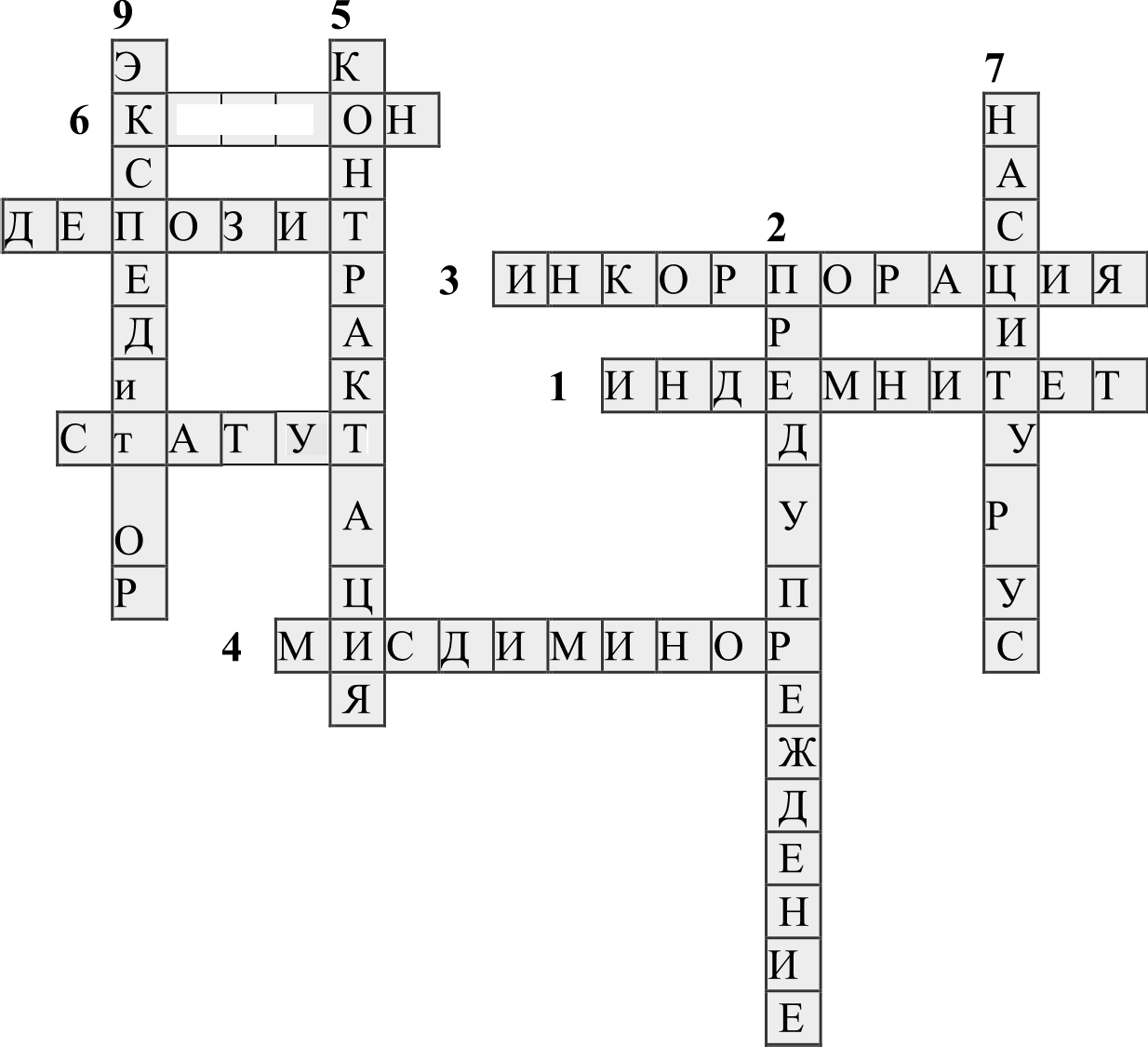 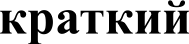 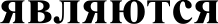 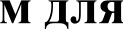 каждый акт сохраняет свое самостоятельное юридическое значение.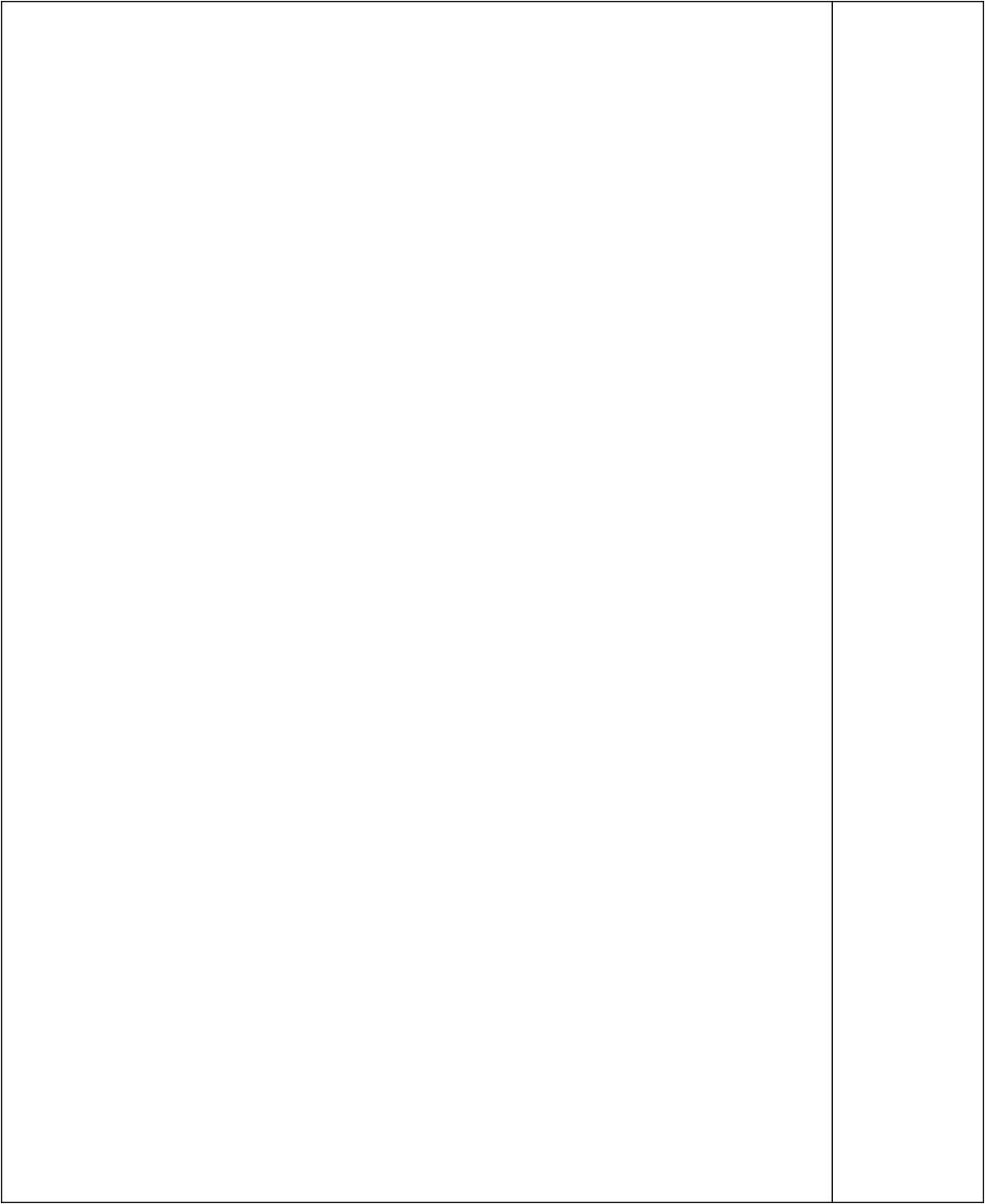 (Учебник ТГП Матузов, Малько. Стр.147)4. В американском уголовном праве преступление, менее опаснее чем фелония, за которое может быть назначено лишение свободы на срок до одного  года  и (или) штраф.(Учебник «Уголовное право РФ». Общая часть.» под ред. В.С. Комиссарова, Н.Е.Крыловой, И.М. Тяжковой. Гл.26 пap.4) б.Наименование субъекта федерации в Швейцарии.(ст. 3 Конституции Швейцарии)8. Согласно данному гражданско-правовому договору одна сторона (банк), принявшая поступившую от другой стороны (вкладчика) или поступившую для нее денежную сумму (вклад), обязуется возвратить сумму вклада и выплатить проценты на нее на условиях и в порядке, предусмотренных договором.(ст.834 ГК РФ)10.Законодательный акт, издаваемый ПарламентомВеликобритании.(«Всеобщая история государства и права. В 2x т.» под ред. В.А. Томсинова. Том 1 глава 29 параграф 2, тома 2 глава 2)По вертикали:2. Mepa административного наказания, выраженная в официальном порицании физического или юридического лица.(ч.1 ст.3.4 KoAП РФ)5. Согласно данному гражданско-правовому договору производитель сельскохозяйственной продукции обязуется передать выращенную  (произведенную) им сельскохозяйственную продукцию заготовителю - лицу, осуществляющему закупки такой продукции для переработки или продажи.(ч.1 ст.535 ГК РФ)7.Ребенок, зачатый при жизни наследодателя и родившийся живым уже после открытия наследства.(Учебник «Гражданское право» под ред. Суханова в 4-х томах.т.1 гл.18 пар.3 п.2)9. Сторона по договору транспортной экспедиции, которая обязуется за вознаграждение и за счет другой стороны (клиента- грузоотправителя или грузополучателя)  выполнить  или организовать выполнение определенных договором экспедиции услуг, связанных с перевозкой груза.(ч.1 cm.801 ГК РФ)Максимальное  количество  — 100 баллов.ЗАДАНИЕOTBETКРИТЕРИOTBETAОтметьте  один правильный  вариант ответа:1.	Конституционной	обязанностью	граждан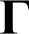 1 баллРоссийской Федерации не является:(любаяА. Обязанность  защиты  Отечества  в соответствии с(ст. 32, 44, 58, 59Конституцииошибка 0баллов)федеральным законом;РФ)Б.  Обязанность  сохранять  природу  и окружающуюсреду;В.  Обязанность  бережно  относиться  к  природнымбогатствам;Г.  Обязанность   участвовать  в  управлении  деламигосударства	посредством	участия	в	выборах	ворганы государственной власти;Д. Обязанность  заботы о сохранении историческогои культурного наследия.2. Согласно действующему законодательству РФБ1 баллесли лицо, подвергнутое административному(любаянаказанию за управление транспортным(ст. 264.1 УК РФ)ошибка 0средством в состоянии опьянения, будет вновьбаллов)задержано за управление автомобилем  всостоянии опьянения, его действия будутквалифицироваться как:А. Административное правонарушение;Б. Преступление;В. Административное правонарушение ипреступление   одновременно;Г. Дисциплинарный проступок.3. Согласно Уголовному кодексу РФ умышленноеВ1 баллсовместное  участие  двух или более лиц в(любаясовершении умышленного преступления — это:(ст. 32 УК РФ)ошибка 0баллов)А. Совокупность преступлений;Б. Преступление, совершенное с двумя формамиВ. Соучастие;Г. Преступная группа.4.	1	января	2015	года	вступил	в	силу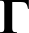 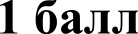 подписанный тремя государствами — Российской(любаяФедерацией, Республикой  Беларусь  и Казахстаном —  международный  договор, создавший новое международное объединение:(ДОГОвОрЕвразиЙСК0М экономическом союзе	отошибка 0баллов)А. Таможенный Союз; Б. Европейский союз; В. Евразийский союз;Г. Евразийский экономический союз.29.05.2014;Заявление	о выполнении внутригосударст венныхпроцедур,необходимых длявступления	всилу   Договора  оЕвразийскомэкономическомсоюзе   от   29 мая2014 г.)5. Согласно Уголовно-процессуальному кодексуБ1 баллРФ одно и то же лицо не может быть защитником(любаядвух подозреваемых или обвиняемых:(ч. 6 ст. 49 YПKошибка 0РФ)баллов)А. Ни в каком случае;Б. Только если интересы одного из них противоречатинтересам другого;В. Только если это противоречит интересамследствия;F. Только если одному из них или им обоим можетбыть назначено наказание, превышающее 10 летлишения свободы.6.  Согласно  Уголовному  кодексу  РФ вменяемое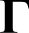 1 балллицо, которое во время совершения преступления(любаяв   силу   психического   расстройства   не   могло в(ст.22 УК РФ)ошибка 0полной мере осознавать фактический  характер ибаллов)общественную	опасность	своих	действий(бездействия) либо руководить ими:А. Не подлежит уголовной ответственности;Б. Подлежит  уголовной  ответственности, но такомулицу   не   могут   быть   назначены  принудительныемеры медицинского характера;В.Освобождается	судом	от	уголовнойответственности,	но	такому	лицу	могут	бытьназначены	принудительные	меры	медицинскогохарактера;Г.   Подлежит   уголовной   ответственности,  такомулицу  могут  быть  назначены  принудительные мерымедицинского характера.7. Соборное Уложение 1649 г. — правовой памятник Русского государства, принятый во времена правления:А. Ивана IV Fрозного;Б. Алексея Михайловича Романова; В. Петра I;Г. Михаила Фёдоровича Романова; Д. Екатерины І.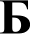 (Соборное уложение 1649 года, преамбула)(любая ошибка 0 баллов)8. Согласно Гражданскому проіјессуальному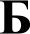 1 баллкодексу РФ суды не рассматривают и не(любаяразрешают дела в порядке:(ч. 1 ст.22 ГПК)ошибка 0баллов)А. Искового производства;Б. Производства по делам, возникающим изпубличных правоотношений;В. Особого производства;F. Приказного производства.9. Структура федеральных органовА(ч.	1	ст.	112 Конституции РФ)1 баллисполнительной власти Российской Федерации  вА(ч.	1	ст.	112 Конституции РФ)(любаясоответствии с Конституцией РФ утверждается:А(ч.	1	ст.	112 Конституции РФ)ошибка 0А(ч.	1	ст.	112 Конституции РФ)баллов)А. Президентом РФ;А(ч.	1	ст.	112 Конституции РФ)Б. Председателем Правительства РФ;А(ч.	1	ст.	112 Конституции РФ)В. Заместителем Председателя Правительства РФ;А(ч.	1	ст.	112 Конституции РФ)F.  Правительственной  комиссией  по рассмотрениюА(ч.	1	ст.	112 Конституции РФ)вопросов,	связанных	с	осуществлениемА(ч.	1	ст.	112 Конституции РФ)исполнительной власти в РФ.А(ч.	1	ст.	112 Конституции РФ)10. Согласно Трудовому  кодексу РФ труд,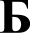 1 баллосуществляемый работником по распоряжениюработодателя в интересах, под управлением и(ст. 56.1 TK РФ в(любая ошибка 0контролем физического лица или юридического лица, не являющихся работодателем данногоред.,действующей сбаллов)работника, — это:01.01.2016 г.)А. Принудительный труд;Б. Заёмный труд;В. Трансфертный труд;Г. Внешнее совместительство.11. Согласно Конституции РФ в Совет ФедерацииА(ст. 95 Конституции РФ)1 баллФедерального Собрания Российской Федерации входят по два представителя от каждого субъекта Российской   Федерации,   а  также представителиА(ст. 95 Конституции РФ)(любаяошибка 0баллов)Российской	Федерации,	назначаеиыеА(ст. 95 Конституции РФ)Президентом	Российской	Федерации,	числоА(ст. 95 Конституции РФ)которых составляет не более десяти процентов отА(ст. 95 Конституции РФ)числа	членов	Совета	ФедерацииА(ст. 95 Конституции РФ)представителей	от	субъектов	РоссийскойА(ст. 95 Конституции РФ)Федерации:А. Да;Б. Нет.12.	Согласно	законодательству	РФ	форма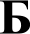 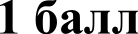 осуществления	народом	своей	власти,(любаяобеспечивающая	в	пределах,(ст. 1 ФЗ «Обошибка 0установленных Конституцией	иобщихбаллов)законодательством   РФ,   самостоятельное   и подпринципахсвою	ответственность	решение	населениеморганизациинепосредственно   и  (или)   через  органы  местногоместногосамоуправления	вопросов	местного	значениясамоуправленияисходя	из	интересов	населения	с	учетомв РФ»)исторических и иных местных традиций — это:А. Местные выборы;Б. Местное самоуправление;В. Сход граждан;F. Референдум;Д. Народовластие.13. В терминологии  Уголовного кодекса РСФСРВ1 балл1926 года под «мерой социальной защиты»(любаяПОНИMilЛ OCb  I(ст. 20 УКошибка 0РСФСР  1926 г.)баллов)А. Принудительное лечение в медицинскойорганизации лица, совершившего преступление всостоянии невменяемости;Б. Причинение вреда жизни или здоровью человека всостоянии необходимой обороны;В. Наказание за совершенное преступление;Г. Восстановление прав лица, необоснованноподвергнутого уголовной репрессии.14. Согласно действующему законодательствуА1 баллюридическое лицо, которое на протяжении 12(любаямесяцев не представляло документы отчетности,(ст. 64.2 ГК РФ)ошибка 0предусмотренные законодательством РФ обаллов)налогах и сборах, и не осуществляло операцийхотя бы по одному банковскому  счету:А. Считается фактически прекратившим своюдеятельность и подлежит исключению из ЕГРЮЛ впорядке, установленном ФЗ «О государственнойрегистрации юридических лиц и индивидуальныхпредпринимателей»;Б. Во всех случаях автоматически расторгаеттрудовой договор с генеральным директором, местокоторого занимает внешний управляющий;В. Становится налоговым нерезидентом РФ;Г. Продолжает действовать и исключению изЕГРЮЛ не подлежит.15. Способ преодоления  пробелов в праве,состоящий в решении дела на основе закона, регулирующего отношения, сходные с рассматриваемыми, называется:А. Аналогия права; Б. Аналогия закона; В. Экстраполяция; Г. Эвикция.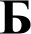 (учебник поТГП, авт. Т.Н.Радько, В.В. Лазарев, Л.А. Морозова; гл. 12параграф 6 стр.283;ст. 6 ГК РФ)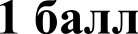 (любая ошибка 0 баллов)16.  Согласно  Гражданскому  кодексу  РФ высшиморганом корпорации является:А. Fенеральный директор; Б. Совет директоров;В. Ревизионная комиссия;Г. Общее собрание участников корпорации.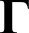 (п.  1  ст.  65.3  ГОРФ)1 балл(любая ошибка 0 баллов)17. Согласно Конституции РФ предложение оА1 баллвыдвижении обвинения против Президента РФ(любаядля отрешения его от должности может быть(ст. 93ошибка 0вынесено по инициативе:Конституциибаллов)А. Не менее чем 1/3 депутатов ГосударственнойДумы РФ;Б. Не менее чем 2/3 депутатов ГосударственнойДумы РФ;В. Специальной комиссии, образованнойГосударственной Думой РФ;Г. Председателя Государственной Думы РФ.18.  Митин   и   Яров   договорились   о совместномА1 баллсовершении	разбоя.	Митин	обязался	достать(любаяоружие  и маски  для  сокрытия  их  лиц  во время(чч. 1, 3 ст. 33 УКошибка 0совершения  преступления.  В  назначенный  деньРФ)баллов)Митин   подъехал   к   дому  Ярова,   затем   они обаотправились	в    магазин.    Войдя    в    него, Яровдостал   оружие   и  направил   его  на  кассиршу,  аМитин стал требовать  открыть  кассу  и передатьвсе  деньги.  Получив  300  тысяч  рублей  из кассы,преступники  скрылись на своем автомобиле.Митин	должен	быть	привлечен	к   уголовнойответственности  в качестве:А. Исполнителя разбоя;Б. Пособника в разбое;В. И исполнителя, и пособника в разбое;F. Организатора разбоя.19. Какая из нижеприведенных правовых норм1 баллпредставляет  собой  пример фикции:(любая(параграф 5ошибка 0А. «Неустранимые сомнения в виновности лицаглавы 9баллов)толкуются в пользу обвиняемого» (ст. 49учебникаКонституции РФ);«ТеорияБ. «Каждый обвиняемый в совершениигосударства  ипреступления считается невиновным, пока егоправа» авт.виновность не будет доказана в предусмотренномМатузов,федеральном законом порядке и установленаМалько, изд.вступившим в законную силу приговором суда» (ст.«Юристъ», 2004)49 Конституции РФ);В. «Если ребенок родился от лиц, состоящих в бракемежду собой, а также в течение трехсот дней смомента расторжения брака, признания егонедействительным или с момента смерти cyпpyraматери ребенка, отцом ребенка признается супруг(бывший супруг) матери, если не доказано иное» (ст.48 CK РФ);F. «Лица, участвующие в деле, и иные участникиарбитражного процесса считаются извещенныминадлежащим образом арбитражным судом, есликопия судебного акта не вручена в связи сотсутствием адресата по указанному адресу, о чеморганизация почтовой связи уведомилаарбитражный суд с указанием источника даннойинформации» (ст.123 AПK РФ).20. Согласно учению Карла Маркса и ФридрихаВ1 баллЭнгельса, государство  и право:(любая(параграф 1ошибка 0А. Являются базисом общественно-экономическойглавы 4баллов)формации, предопределяющем её развитие;учебникаБ. Являются пережитками феодального строя;«ТеорияВ. Являются элементом надстройки, находясь вгосударства  иЗІІВИGИМОСТИ ОТ	ОВНЯ ]ЭІ:1ЗВИТИЯ П]ЭOИЗBOДИTeЛЬHЫXП   ilBilll ilBT.сил;Матузов,Г. Представляют собой два взаимосвязанныхМалько, изд.однопорядковых института коммунистического«Юристъ»,  2004;общества.К. Маркс «КкритикеполитическойЭКО НОМИИ.Предисловие», -К. Маркс, Ф.ЭнгельсСобраниесочинений, изд.2, т. 13)Отметьте несколько правильных  вариантовответа:21. Согласно действующему конституционномузаконодательству РФ к судам общей юрисдикцииOTHОСЯТСЯ:А. Мировые судьи;Б. Конституционный Суд РФ; В. Верховный Суд РФ;Г. Гарнизонные военные суды;Д. Дисциплинарная коллегия Верховного Суда РФ; Е. Верховные суды республик в составе РФ;Ж. Суд по интеллектуальным правам РФ.А, Г, Е(ст. 1 ФКЗ «Осудах общей ЮЈЭИСДИКЦИИ В РФ»,  ст. 8 ФКЗ«О военныхсудах РФ»)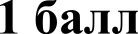 (любая ошибка 0 баллов)22. Конституция РФ однозначно и прямозапрещает:А. Экономическую деятельность, направленную на монополизацию и недобросовестную конкуренцию; Б. Иметь иностранцам недвижимое имущество в Российской Федерации на праве собственности;В. Цензуру средств массовой информации;F. Задержание лица по подозрению в совершении преступления до судебного решения на срок, превышающий 48 часов с момента задержания;Д. Тунеядство, то есть отказ трудоспособного лица заниматься трудовой деятельностью.А, В, Г(ст. ст. 22, 29, 34,35, 37, ч. 3 ст. 62Конституции РФ)1 балл(любая ошибка 0 баллов)23. Суды в порядке, предусмотренном Кодексомадминистративного судопроизводства РФ, не рассматривают дела:А. Об административных правонарушениях, совершенных гражданами РФ;Б. О защите избирательных прав граждан РФ;В. О прекращении деятельности средств массовой информации;Г. Об оспаривании затрагивающих права и законные интересы организаций в сфере предпринимательской деятельности решений и действий государственных органов.А, Г(чч. 2, 3, 4, 5 ст. 1IfAC РФ, ч. 1 ст.29 AПK РФ)1 балл(любая ошибка 0 баллов)24. Согласно Уголовно-процессуальному кодексуРФ по каждому уголовному делу подлежат доказыванию  в обязательном порядке:А. Обстоятельства, характеризующие личностьобвиняемого;Б. Виновность лица в совершении преступления,А, Б, Д(ст.73 YПK РФ)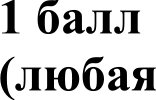 ошибка 0баллов)форма его вины и мотивы;В. Имущественное положение обвиняемого;F. Признание обвиняемым своей вины;Д. Событие преступления (время, место, способ и другие обстоятельства совершения преступления).25.      Согласно      Гражданскому      кодексу    РФобладатель права пожизненно наследуемого владения земельным участком имеет право:А. Владеть земельным участком;Б. Пользоваться земельным участком;В. Распоряжаться земельным участком всеми способами, доступными собственнику земельного участка;Г. Возводить на таком земельном участке строения и приобретать на них право собственности.А, Б, Г(ст.   266,   267 ГКРФ)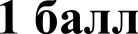 (любая ошибка 0 баллов)26.	Односторонними	сделками	согласноБ, В, Г, Д1 баллГражданскому  кодексу  РФ являются:(любая(ст.   153  ГК РФ;ошибка 0А. Договор дарения;ст.  1152,  ч.  2  ст.баллов)Б. Выдача доверенности;368,   ст.   410,  ст.В. Принятие наследства;185,   ст.   572  ГКF. Выдача банком независимой гарантии;РФ)Д. Заявление должника о зачете требований.27. Способами обеспечения исполненияА, Б, Г, Д, Ж1 баллобязательств, поименованными в Гражданском(любаякодексе РФ в качестве таковых, являются:(гл. 23 ГК РФ)ошибка 0баллов)А. Независимая гарантия;Б. Залог;В. Обеспечительная передача права собственности;Г. Удержание;Д. Обеспечительный платёж;Е. Сделка PEПO;Ж. Неустойка.28. Согласно Гражданскому  кодексу РФ по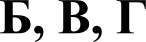 1 баллобщему правилу не допускается зачет(любаятребований:(ст. 411 ГК РФ)ошибка 0баллов)А. О выплате законной неустойки;Б. О взыскании алиментов;В. О возмещении вреда, причиненного жизни илиздоровью;Г. По которым истек срок исковой давности.29.	Согласно	Гражданскому	процессуальномукодексу РФ судья по результатам рассмотрения поступившего	в	суд	искового	заявления	наА, Б,  Г, Д(ст. ст.lЗЗ-1361 балл(любая ошибка 0стадии возбуждения гражданского дела может вынести один из следующих судебных актов:А. Определение о принятии искового заявления к производству суда и возбуждении  гражданского дела;Б. Определение об отказе в принятии искового заявления;В. Решение об отказе в удовлетворении исковых требований;F. Определение о возвращении искового заявления; Д. Определение об оставлении искового заявления без движения;Е.  Определение   о  передаче  дела  в  другой  суд поподсудности.ГПК РФ)баллов)30.	Согласно	Семейному	кодексу	РФ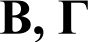 1 баллсамостоятельными  и  достаточными  правовыми(любаяоснованиями   для  принятия   судом   решения об(ч.   2  ст.   96 CKошибка 0освобождении	воспитанников	от	обязанностиРФ)баллов)содержать	своих	фактических	воспитателейявляются  следующие:А. Если  воспитанники  с ними  более не проживаютсовместно;Б. Если воспитанники достигли совершеннолетия;В. Если фактические воспитатели содержали ивоспитывали своих воспитанников ненадлежащимобразом;Г. Если фактические воспитатели содержали ивоспитывали их менее пяти лет.31. Псковская судная грамота 1397-1467 г. знала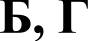 1 баллследующие виды уголовных наказаний:(любая(ст. 2, 8, 9ошибка 0А. Правеж;Псковскойбаллов)Б. Смертная казнь;судной грамоты)В. Заключение в тюрьму;Г. Штраф;Д. Членовредительские наказания.32.	Толкование	положений	КонституцииА, Д1 баллРоссийской	Федерации,	содержащееся	в(любаяПостановлении	Конституционного	Суда Российской  Федерации, с позиций  теории права, а(ст.  106  ФКЗ  «ОКонституционноошибка 0 баллов)также  законодательства  Российской Федерациим  Суде РФ»;является:параграф	2главы	15А. Официальным;уче0никаБ. Неофициальным;«ТеорияВ. Аутентическим;государства	иГ.	Необязательным,	а	носящим	лишьправа»	авт.рекомендательную силу;Д. Обязательным для всех представительных, исполнительных          и         судебных	органов государственной власти, органов местного самоуправления, предприятий, учреждений, организаций, должностных лиц, граждан и их объединений.Матузов	Н.И.,Малько  А.В., М.:Юристъ, 2004)33.	Выберите	утверждения,	соответствующиеА, Б, Г1 баллКонституции РФ:(любая(ст.	26ошибка 0А. Каждый  вправе  определять  свою национальнуюКонституциибаллов)принадлежность;РФ)Б.  Каждый  вправе  указывать   свою национальнуюпринадлежность;В.	Национальная	принадлежность	можетопределяться	лицом	лишь	в	соответствии	снациональной  принадлежностью родителей данноголица,   одного	из  родителей	либо  единственногородителя;Г.  Никто  не  может   быть  принужден   ни  в  какомслучае	к	определению	и	указанию	своейнациональной принадлежности.34. Трудовой кодекс РФ в числе основанийВ, Г, Д, Е1 баллпрекращения трудового договора по(любаяобстоятельствах, не зависящим  от воли сторон,(ст. ст. 77, 81, 83ошибка 0перечисляет следующие:TK РФ)баллов)А. Истечение срока трудового договора;Б. Ликвидация организации (работодателя);В. Восстановление на работе работника, ранеевыполнявшего эту работу, по решению суда;Г. Прекращение допуска к государственной тайне,если выполняемая работа требует такого допуска;Д. Неизбрание на должность;Е. Смерть работодателя — физического лица.35.  Какими   способами   согласно ГражданскомуБ, Г1 баллкодексу	РФ	наследник	может	принять	в(nn. 1,  2  ст. 1153(любаянаследство квартиру:ГIf РФ)ошибка 0баллов)А.  Путем  подачи  в течении  шести  месяцев  со дняоткрытия	наследства	уведомления	другимнаследникам о принятии наследства;Б.  Путем  подачи  в  течении  шести  месяцев  со дняоткрытия	наследства	заявления	нотариусу	опринятии наследства;В.  Путем  подачи  в  течении  шести  месяцев  со дняоткрытия	наследства	в	суд	заявления	огосударственной	регистрации	перехода	правасобственности на наследство;F. Путем совершения фактических действий, как то:оплатить долги наследодателя по коммунальным платежам на квартиру, установить охранную сигнализацию в квартире, вступить во владение квартирой, переселившись в нее на  постоянное место жительства.36. Отметьте  утверждения, соответствующие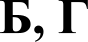 1 баллГражданскому  кодексу РФ:(любая(ст. 367 ГК РФ)ошибка 0А. Прекращение обеспеченного обязательства вбаллов)связи с ликвидацией должника в любом случаепревращает поручительство;Б. Смерть должника не прекращает поручительство;В. Поручительство не прекращается, если кредиторотказался принять надлежащее исполнение,предложенное должником;Г. Если в договоре поручительства не установленсрок действия поручительства, оно прекращаетсяпри условии, что кредитор в течение года со днянаступления срока исполнения обеспеченногопоручительством обязательства не предъявит иск кпоручителю.37. Отметьте договоры, которые согласноБ, Д, Е1 баллГражданскому  кодексу РФ в зависимости  от того,(любаяк какому соглашению придут стороны, могут(ст. ст. 567-568,ошибка 0быть как возмездными,  так  и безвозмездными:572, 606, 809, п.5баллов)ст. 896, 924, 972А. Мена;ГК РФ)Б. Заём;В. Дарение;Г. Аренда;Д. Хранение;Е. Поручение.38. Согласно Конституции РФ и федеральномуА, В, Д, Е1 баллконституционному закону  Правительство РФ:(любая(п. «з» ст. 83, п.ошибка 0А. Организует реализацию внутренней политики РФ;«а» ст. 86, п. «г»баллов)Б. Осуществляет руководство внешней политикойч. 1 ст. 103, ст.РФ;ll4КонституцииВ. Осуществляет управление федеральнойРФ, ст. 13, 15собственностью;ФКЗ «ОF. Утверждает военную доктрину РФ;ПравительствеД. Принимает меры по регулированию рынкаРФ»)ценных бумаг;Е. Осуществляет меры по обеспечению законности,прав и свобод граждан, охране собственности иобщественного порядка, борьбе с преступностью;Ж. Назначает на должность и освобождает отдолжности Председателя ЦБ РФ.39. В теории права не выделяются  такие способыВ, Е1 баллпреодоления (устранения) правовых коллизий,(любаякак:(параграф 3ошибка 0главы 16баллов)А. Издание нового нормативно-правового акта;учебникаБ. Отмена старого нормативно-правового акта;«ТеорияВ. Отказ правоприменителя разрешать конкретноегосударства  идело в случае наличия правовой коллизии;права» авт.Г. Внесение изменений в действующееМатузов,законодательство;Малько, изд.Д. Дача официального толкования нормам права,«Юристъ», 2004)вступающим в коллизию между собой;Е. Роспуск законодательного (представительного)органа государства.40.  Согласно  Уголовно-процессуальному кодексуВ, Г, Д1 баллРФ подозреваемым считается:(любая(ч.  1  ст.  46 YПKошибка 0А.	Лицо,	в	отношении	которого	составленоРФ)баллов)обвинительное постановление;Б.	Лицо,	в	отношении	которого	вынесенобвинительный приговор;В.	Лицо,	в	отношении	которого	возбужденоуголовное дело;Г.  Лицо,  задержанное  по  предусмотренным в YПKРФ основаниям;Д. Лицо, к которому применена  мера пресечения  допредъявления обвинения.Остановите соответствие:41. Соотнесите  вид гражданско-правового1 — А;2 баллаобязательства   с  его определением:2 — Б;(любая3 — Вошибка 01. Альтернативное обязательство;баллов)2. Факультативное обязательство;(ст.ст.308.1, 308.23. Акцессорное обеспечительное обязательство.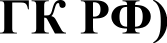 А. Обязательство, по которому должник обязансовершить одно из двух или нескольких действий(воздержаться от совершения действий), выбормежду которыми принадлежит должнику, еслизаконом, иными правовыми актами или договоромправо выбора не предоставлено кредитору илитретьему лицу;Б. Обязательство, по которому должникупредоставляется право заменить основноеисполнение другим исполнением, предусмотреннымусловиями обязательства;В. Обязательство, обеспечивающее надлежащееисполнение главного (основного) обязательства.12 —3 —42.	Установите	соответствие	между1 — В;2 баллагосударственными   органами   и   имеющимися у2 — Б;(любаяних полномочиями:3 —	;ошибка 04 — А;баллов)1. Государственная Дума РФ;5 — Е;2. Совет Федерации РФ;6 — Г.3. Генеральный прокурор РФ;4. Правительство РФ;(ч. 4 ст. 462 YПK5. Центральный банк РФ;РФ;  п. «з»  ст. 83,6. Президент РФ.п. «г» ч. 1 ст. 102,п. «а» ч. 1 ст. 114А.	Обеспечивает	исполнение	федеральногоІfонституциибюджета;РФ;  п. 2 ст.  4 ФЗБ.   Решает   вопрос   о   возможности использования«О ЦентральномВооруженный Сил РФ за пределами территории РФ;банке РФ»)В.	Осуществляет	ратификацию	международныхдоговоров;Г. Утверждает военную доктрину РФ;Д.   Решает   вопрос   о   выдаче   лица иностранномугосударству;Е. Организует наличное денежное обращение.12 ——34 ——56 —43. Соотнесите современные государства с ихконституционно-правовыми характеристиками:— Г— В— Е2 балла(любая ошибка 01. Египет;— Д— А— Б(ст. 1 Конституции Египта; Конституция США;  ст. 20Конституции ФРГ; ст. ст. 1, 2 Конституции Ватикана;  ст. 1,37 Конституции Бельгии)баллов)2. Соединенные  Штаты Америки;— Д— А— Б(ст. 1 Конституции Египта; Конституция США;  ст. 20Конституции ФРГ; ст. ст. 1, 2 Конституции Ватикана;  ст. 1,37 Конституции Бельгии)3. Германия;— Д— А— Б(ст. 1 Конституции Египта; Конституция США;  ст. 20Конституции ФРГ; ст. ст. 1, 2 Конституции Ватикана;  ст. 1,37 Конституции Бельгии)4. Ватикан;— Д— А— Б(ст. 1 Конституции Египта; Конституция США;  ст. 20Конституции ФРГ; ст. ст. 1, 2 Конституции Ватикана;  ст. 1,37 Конституции Бельгии)5. Бельгия;— Д— А— Б(ст. 1 Конституции Египта; Конституция США;  ст. 20Конституции ФРГ; ст. ст. 1, 2 Конституции Ватикана;  ст. 1,37 Конституции Бельгии)6. Великобритания.— Д— А— Б(ст. 1 Конституции Египта; Конституция США;  ст. 20Конституции ФРГ; ст. ст. 1, 2 Конституции Ватикана;  ст. 1,37 Конституции Бельгии)А. Конституционная монархия с федеративным— Д— А— Б(ст. 1 Конституции Египта; Конституция США;  ст. 20Конституции ФРГ; ст. ст. 1, 2 Конституции Ватикана;  ст. 1,37 Конституции Бельгии)делением;— Д— А— Б(ст. 1 Конституции Египта; Конституция США;  ст. 20Конституции ФРГ; ст. ст. 1, 2 Конституции Ватикана;  ст. 1,37 Конституции Бельгии)Б. Конституционная монархия, форма— Д— А— Б(ст. 1 Конституции Египта; Конституция США;  ст. 20Конституции ФРГ; ст. ст. 1, 2 Конституции Ватикана;  ст. 1,37 Конституции Бельгии)государственного устройства  — унитаризм;— Д— А— Б(ст. 1 Конституции Египта; Конституция США;  ст. 20Конституции ФРГ; ст. ст. 1, 2 Конституции Ватикана;  ст. 1,37 Конституции Бельгии)В. Федеративная республика президентского типа;— Д— А— Б(ст. 1 Конституции Египта; Конституция США;  ст. 20Конституции ФРГ; ст. ст. 1, 2 Конституции Ватикана;  ст. 1,37 Конституции Бельгии)F. Унитарная республика;— Д— А— Б(ст. 1 Конституции Египта; Конституция США;  ст. 20Конституции ФРГ; ст. ст. 1, 2 Конституции Ватикана;  ст. 1,37 Конституции Бельгии)Д. Абсолютная теократическая монархия, унитарная— Д— А— Б(ст. 1 Конституции Египта; Конституция США;  ст. 20Конституции ФРГ; ст. ст. 1, 2 Конституции Ватикана;  ст. 1,37 Конституции Бельгии)по форме государственного устройства;— Д— А— Б(ст. 1 Конституции Египта; Конституция США;  ст. 20Конституции ФРГ; ст. ст. 1, 2 Конституции Ватикана;  ст. 1,37 Конституции Бельгии)Е. Федеративная республика парламентского типа.— Д— А— Б(ст. 1 Конституции Египта; Конституция США;  ст. 20Конституции ФРГ; ст. ст. 1, 2 Конституции Ватикана;  ст. 1,37 Конституции Бельгии)1— Д— А— Б(ст. 1 Конституции Египта; Конституция США;  ст. 20Конституции ФРГ; ст. ст. 1, 2 Конституции Ватикана;  ст. 1,37 Конституции Бельгии)2 —— Д— А— Б(ст. 1 Конституции Египта; Конституция США;  ст. 20Конституции ФРГ; ст. ст. 1, 2 Конституции Ватикана;  ст. 1,37 Конституции Бельгии)3 —— Д— А— Б(ст. 1 Конституции Египта; Конституция США;  ст. 20Конституции ФРГ; ст. ст. 1, 2 Конституции Ватикана;  ст. 1,37 Конституции Бельгии)4 —— Д— А— Б(ст. 1 Конституции Египта; Конституция США;  ст. 20Конституции ФРГ; ст. ст. 1, 2 Конституции Ватикана;  ст. 1,37 Конституции Бельгии)5— Д— А— Б(ст. 1 Конституции Египта; Конституция США;  ст. 20Конституции ФРГ; ст. ст. 1, 2 Конституции Ватикана;  ст. 1,37 Конституции Бельгии)6 —— Д— А— Б(ст. 1 Конституции Египта; Конституция США;  ст. 20Конституции ФРГ; ст. ст. 1, 2 Конституции Ватикана;  ст. 1,37 Конституции Бельгии)44.	Соотнесите	формы	реализации	права	с1 — Б;2 — А;з — г;4 — В.                19.1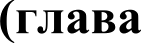 учебника«Теория государства		и права» под ред. Л.А. Морозовой. 4-е изд., перераб. и	доп.	М.: Российское юридическое образование, 2010.)2 баллаконкретными примерами:1 — Б;2 — А;з — г;4 — В.                19.1учебника«Теория государства		и права» под ред. Л.А. Морозовой. 4-е изд., перераб. и	доп.	М.: Российское юридическое образование, 2010.)(любая1 — Б;2 — А;з — г;4 — В.                19.1учебника«Теория государства		и права» под ред. Л.А. Морозовой. 4-е изд., перераб. и	доп.	М.: Российское юридическое образование, 2010.)ошибка 01.  Получив  повестку  из  военного комиссариата,1 — Б;2 — А;з — г;4 — В.                19.1учебника«Теория государства		и права» под ред. Л.А. Морозовой. 4-е изд., перераб. и	доп.	М.: Российское юридическое образование, 2010.)баллов)Алексей   Белкин   немедленно   явился   туда  для1 — Б;2 — А;з — г;4 — В.                19.1учебника«Теория государства		и права» под ред. Л.А. Морозовой. 4-е изд., перераб. и	доп.	М.: Российское юридическое образование, 2010.)постановки на военный учет;1 — Б;2 — А;з — г;4 — В.                19.1учебника«Теория государства		и права» под ред. Л.А. Морозовой. 4-е изд., перераб. и	доп.	М.: Российское юридическое образование, 2010.)2.	Сергей	Востриков	поехал	на	рыбалку	с1 — Б;2 — А;з — г;4 — В.                19.1учебника«Теория государства		и права» под ред. Л.А. Морозовой. 4-е изд., перераб. и	доп.	М.: Российское юридическое образование, 2010.)друзьями  за  город.  Спустившись  к  водоему,  он1 — Б;2 — А;з — г;4 — В.                19.1учебника«Теория государства		и права» под ред. Л.А. Морозовой. 4-е изд., перераб. и	доп.	М.: Российское юридическое образование, 2010.)увидел	знак,	указывающий	на   запрет	ловли1 — Б;2 — А;з — г;4 — В.                19.1учебника«Теория государства		и права» под ред. Л.А. Морозовой. 4-е изд., перераб. и	доп.	М.: Российское юридическое образование, 2010.)рыбы   в   данном   месте   под   угрозой наложения1 — Б;2 — А;з — г;4 — В.                19.1учебника«Теория государства		и права» под ред. Л.А. Морозовой. 4-е изд., перераб. и	доп.	М.: Российское юридическое образование, 2010.)штрафа  в  размере  5000  рублей.  В  связи  с этим1 — Б;2 — А;з — г;4 — В.                19.1учебника«Теория государства		и права» под ред. Л.А. Морозовой. 4-е изд., перераб. и	доп.	М.: Российское юридическое образование, 2010.)рыбаки	приняли	решения	половить	рыбу   в1 — Б;2 — А;з — г;4 — В.                19.1учебника«Теория государства		и права» под ред. Л.А. Морозовой. 4-е изд., перераб. и	доп.	М.: Российское юридическое образование, 2010.)другом месте;1 — Б;2 — А;з — г;4 — В.                19.1учебника«Теория государства		и права» под ред. Л.А. Морозовой. 4-е изд., перераб. и	доп.	М.: Российское юридическое образование, 2010.)3.   Мировой	судья	Одиновская	Р.А.   вынесла1 — Б;2 — А;з — г;4 — В.                19.1учебника«Теория государства		и права» под ред. Л.А. Морозовой. 4-е изд., перераб. и	доп.	М.: Российское юридическое образование, 2010.)решение	о	взыскании	с	О.	в	пользу	Д.1 — Б;2 — А;з — г;4 — В.                19.1учебника«Теория государства		и права» под ред. Л.А. Морозовой. 4-е изд., перераб. и	доп.	М.: Российское юридическое образование, 2010.)компенсации	морального	вреда   в    размере  101 — Б;2 — А;з — г;4 — В.                19.1учебника«Теория государства		и права» под ред. Л.А. Морозовой. 4-е изд., перераб. и	доп.	М.: Российское юридическое образование, 2010.)тысяч рублей;1 — Б;2 — А;з — г;4 — В.                19.1учебника«Теория государства		и права» под ред. Л.А. Морозовой. 4-е изд., перераб. и	доп.	М.: Российское юридическое образование, 2010.)4.   Иван   Селиверстов   открыл   предприятие по1 — Б;2 — А;з — г;4 — В.                19.1учебника«Теория государства		и права» под ред. Л.А. Морозовой. 4-е изд., перераб. и	доп.	М.: Российское юридическое образование, 2010.)распространению наружной рекламы.1 — Б;2 — А;з — г;4 — В.                19.1учебника«Теория государства		и права» под ред. Л.А. Морозовой. 4-е изд., перераб. и	доп.	М.: Российское юридическое образование, 2010.)А. Соблюдение права;1 — Б;2 — А;з — г;4 — В.                19.1учебника«Теория государства		и права» под ред. Л.А. Морозовой. 4-е изд., перераб. и	доп.	М.: Российское юридическое образование, 2010.)Б. Исполнение права;1 — Б;2 — А;з — г;4 — В.                19.1учебника«Теория государства		и права» под ред. Л.А. Морозовой. 4-е изд., перераб. и	доп.	М.: Российское юридическое образование, 2010.)В. Использование (осуществление) права;1 — Б;2 — А;з — г;4 — В.                19.1учебника«Теория государства		и права» под ред. Л.А. Морозовой. 4-е изд., перераб. и	доп.	М.: Российское юридическое образование, 2010.)Г. Применение права.1 — Б;2 — А;з — г;4 — В.                19.1учебника«Теория государства		и права» под ред. Л.А. Морозовой. 4-е изд., перераб. и	доп.	М.: Российское юридическое образование, 2010.)11 — Б;2 — А;з — г;4 — В.                19.1учебника«Теория государства		и права» под ред. Л.А. Морозовой. 4-е изд., перераб. и	доп.	М.: Российское юридическое образование, 2010.)2 —1 — Б;2 — А;з — г;4 — В.                19.1учебника«Теория государства		и права» под ред. Л.А. Морозовой. 4-е изд., перераб. и	доп.	М.: Российское юридическое образование, 2010.)3 —1 — Б;2 — А;з — г;4 — В.                19.1учебника«Теория государства		и права» под ред. Л.А. Морозовой. 4-е изд., перераб. и	доп.	М.: Российское юридическое образование, 2010.)4 —45. Соотнесите латинские юридические1 — В;2 баллавыражения  с их переводами:2 — Г;(любаяз   — в;ошибка 01. Absente reo;4 — А.баллов)2. Іп loco delicti;3. Іп dubio pro reo;4. Particeps criminis.А. Соучастник преступления;Б. В случае сомнений — в пользу подсудимого;В. В отсутствие ответчика;Г. На месте преступления.12 —3 —4 —Раскройте содержание историко-правовых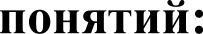 46. Беломестцы —Население	в2 баллаРусском(верныйгосударстве	XVI-смысл — 2XVII	вв.,балла,освобожденноеневерно поотсмыслу — 0государственныхбаллов;налоговоценка «1повинностей.балл»невозможн(параграф  1 главы13	учебникаa)«Историяотечественногогосударства	иправа»	под	ред.О.И.	Чистякова;упоминается  в ст.39	гл.	XIXСоборногоуложения).47. Вирник («Русская Правда») —Должностное2 баллалицо,(верныйисполнявшеесмысл — 2cvдeбныeбалла,решения	(аневерно поименносмыслу — 0осуществлял сборбаллов;вир, продаж)оценка «1балл»(ст.	7,	42невозможнПространнойа)редакции«РусскойПравды»,параграф  4 главы4	учебника«Историяотечественногогосударства	иправа»	под	ред.О.И. Чистякова).48. Перегрины (римское право) —Иностранцы в2 баллаДревнем Риме(верныйсмысл — 2(«Римское право»балла,И.Б. Новицкий,неверно поглава 3, параграфсмыслу — 03)баллов;оценка «1балл»невозможнa)Дополните  пропуски  в тексте:49. Заполните	пропуски	в	тексте.	Каждыйпропуск соответствует  одному слову.Как	следует	из	положений		статьи		329 Гражданского			кодекса	Российской			Федерации, исполнение			обязательств		может		обеспечиваться задатком, то есть денежной суммой, выдаваемой одной	из		договаривающихся		сторон	в	счет причитающихся		с   нее  по  договору		 					 другой	стороне,		в	 							заключения договора и в 									его исполнения.Таким	образом,	задаток		выполняет	три основные		функции:	 			и	обеспечительную. Последняя  функция  в случае  нарушения основногоАбзац 1:4 балла49. Заполните	пропуски	в	тексте.	Каждыйпропуск соответствует  одному слову.Как	следует	из	положений		статьи		329 Гражданского			кодекса	Российской			Федерации, исполнение			обязательств		может		обеспечиваться задатком, то есть денежной суммой, выдаваемой одной	из		договаривающихся		сторон	в	счет причитающихся		с   нее  по  договору		 					 другой	стороне,		в	 							заключения договора и в 									его исполнения.Таким	образом,	задаток		выполняет	три основные		функции:	 			и	обеспечительную. Последняя  функция  в случае  нарушения основногоПлатежей  (сумм,(по 149. Заполните	пропуски	в	тексте.	Каждыйпропуск соответствует  одному слову.Как	следует	из	положений		статьи		329 Гражданского			кодекса	Российской			Федерации, исполнение			обязательств		может		обеспечиваться задатком, то есть денежной суммой, выдаваемой одной	из		договаривающихся		сторон	в	счет причитающихся		с   нее  по  договору		 					 другой	стороне,		в	 							заключения договора и в 									его исполнения.Таким	образом,	задаток		выполняет	три основные		функции:	 			и	обеспечительную. Последняя  функция  в случае  нарушения основногосредств или иныебаллу за49. Заполните	пропуски	в	тексте.	Каждыйпропуск соответствует  одному слову.Как	следует	из	положений		статьи		329 Гражданского			кодекса	Российской			Федерации, исполнение			обязательств		может		обеспечиваться задатком, то есть денежной суммой, выдаваемой одной	из		договаривающихся		сторон	в	счет причитающихся		с   нее  по  договору		 					 другой	стороне,		в	 							заключения договора и в 									его исполнения.Таким	образом,	задаток		выполняет	три основные		функции:	 			и	обеспечительную. Последняя  функция  в случае  нарушения основногосинонимичные  повсе49. Заполните	пропуски	в	тексте.	Каждыйпропуск соответствует  одному слову.Как	следует	из	положений		статьи		329 Гражданского			кодекса	Российской			Федерации, исполнение			обязательств		может		обеспечиваться задатком, то есть денежной суммой, выдаваемой одной	из		договаривающихся		сторон	в	счет причитающихся		с   нее  по  договору		 					 другой	стороне,		в	 							заключения договора и в 									его исполнения.Таким	образом,	задаток		выполняет	три основные		функции:	 			и	обеспечительную. Последняя  функция  в случае  нарушения основногосмыслу слова),правильно49. Заполните	пропуски	в	тексте.	Каждыйпропуск соответствует  одному слову.Как	следует	из	положений		статьи		329 Гражданского			кодекса	Российской			Федерации, исполнение			обязательств		может		обеспечиваться задатком, то есть денежной суммой, выдаваемой одной	из		договаривающихся		сторон	в	счет причитающихся		с   нее  по  договору		 					 другой	стороне,		в	 							заключения договора и в 									его исполнения.Таким	образом,	задаток		выполняет	три основные		функции:	 			и	обеспечительную. Последняя  функция  в случае  нарушения основногодоказательствозаполненн49. Заполните	пропуски	в	тексте.	Каждыйпропуск соответствует  одному слову.Как	следует	из	положений		статьи		329 Гражданского			кодекса	Российской			Федерации, исполнение			обязательств		может		обеспечиваться задатком, то есть денежной суммой, выдаваемой одной	из		договаривающихся		сторон	в	счет причитающихся		с   нее  по  договору		 					 другой	стороне,		в	 							заключения договора и в 									его исполнения.Таким	образом,	задаток		выполняет	три основные		функции:	 			и	обеспечительную. Последняя  функция  в случае  нарушения основного(подтверждениеые49. Заполните	пропуски	в	тексте.	Каждыйпропуск соответствует  одному слову.Как	следует	из	положений		статьи		329 Гражданского			кодекса	Российской			Федерации, исполнение			обязательств		может		обеспечиваться задатком, то есть денежной суммой, выдаваемой одной	из		договаривающихся		сторон	в	счет причитающихся		с   нее  по  договору		 					 другой	стороне,		в	 							заключения договора и в 									его исполнения.Таким	образом,	задаток		выполняет	три основные		функции:	 			и	обеспечительную. Последняя  функция  в случае  нарушения основногоили иныепропуски49. Заполните	пропуски	в	тексте.	Каждыйпропуск соответствует  одному слову.Как	следует	из	положений		статьи		329 Гражданского			кодекса	Российской			Федерации, исполнение			обязательств		может		обеспечиваться задатком, то есть денежной суммой, выдаваемой одной	из		договаривающихся		сторон	в	счет причитающихся		с   нее  по  договору		 					 другой	стороне,		в	 							заключения договора и в 									его исполнения.Таким	образом,	задаток		выполняет	три основные		функции:	 			и	обеспечительную. Последняя  функция  в случае  нарушения основногосинонижичные пов одном49. Заполните	пропуски	в	тексте.	Каждыйпропуск соответствует  одному слову.Как	следует	из	положений		статьи		329 Гражданского			кодекса	Российской			Федерации, исполнение			обязательств		может		обеспечиваться задатком, то есть денежной суммой, выдаваемой одной	из		договаривающихся		сторон	в	счет причитающихся		с   нее  по  договору		 					 другой	стороне,		в	 							заключения договора и в 									его исполнения.Таким	образом,	задаток		выполняет	три основные		функции:	 			и	обеспечительную. Последняя  функция  в случае  нарушения основногосмыслу слова),абзаце).49. Заполните	пропуски	в	тексте.	Каждыйпропуск соответствует  одному слову.Как	следует	из	положений		статьи		329 Гражданского			кодекса	Российской			Федерации, исполнение			обязательств		может		обеспечиваться задатком, то есть денежной суммой, выдаваемой одной	из		договаривающихся		сторон	в	счет причитающихся		с   нее  по  договору		 					 другой	стороне,		в	 							заключения договора и в 									его исполнения.Таким	образом,	задаток		выполняет	три основные		функции:	 			и	обеспечительную. Последняя  функция  в случае  нарушения основногоо0еспечение49. Заполните	пропуски	в	тексте.	Каждыйпропуск соответствует  одному слову.Как	следует	из	положений		статьи		329 Гражданского			кодекса	Российской			Федерации, исполнение			обязательств		может		обеспечиваться задатком, то есть денежной суммой, выдаваемой одной	из		договаривающихся		сторон	в	счет причитающихся		с   нее  по  договору		 					 другой	стороне,		в	 							заключения договора и в 									его исполнения.Таким	образом,	задаток		выполняет	три основные		функции:	 			и	обеспечительную. Последняя  функция  в случае  нарушения основного(/полЬко одинЗа49. Заполните	пропуски	в	тексте.	Каждыйпропуск соответствует  одному слову.Как	следует	из	положений		статьи		329 Гражданского			кодекса	Российской			Федерации, исполнение			обязательств		может		обеспечиваться задатком, то есть денежной суммой, выдаваемой одной	из		договаривающихся		сторон	в	счет причитающихся		с   нее  по  договору		 					 другой	стороне,		в	 							заключения договора и в 									его исполнения.Таким	образом,	задаток		выполняет	три основные		функции:	 			и	обеспечительную. Последняя  функция  в случае  нарушения основноговозможныйRЮЪNЮ49. Заполните	пропуски	в	тексте.	Каждыйпропуск соответствует  одному слову.Как	следует	из	положений		статьи		329 Гражданского			кодекса	Российской			Федерации, исполнение			обязательств		может		обеспечиваться задатком, то есть денежной суммой, выдаваемой одной	из		договаривающихся		сторон	в	счет причитающихся		с   нее  по  договору		 					 другой	стороне,		в	 							заключения договора и в 									его исполнения.Таким	образом,	задаток		выполняет	три основные		функции:	 			и	обеспечительную. Последняя  функция  в случае  нарушения основноговариантошибку49. Заполните	пропуски	в	тексте.	Каждыйпропуск соответствует  одному слову.Как	следует	из	положений		статьи		329 Гражданского			кодекса	Российской			Федерации, исполнение			обязательств		может		обеспечиваться задатком, то есть денежной суммой, выдаваемой одной	из		договаривающихся		сторон	в	счет причитающихся		с   нее  по  договору		 					 другой	стороне,		в	 							заключения договора и в 									его исполнения.Таким	образом,	задаток		выполняет	три основные		функции:	 			и	обеспечительную. Последняя  функция  в случае  нарушения основногоответа!).илиобязательства  приобретает штрафной характер, тонеточностесть в этом случае сторона, давшая задаток и ответственная за неисполнение обязательства, утрачивает его, а если обязательство нарушено стороной, получившей задаток, она обязана возвратить его в 	размере.Указанное выше правило об уграте задатка или его    возвращении    в		размере    не применяется, если обязательство, в обеспечение которого заключено соглашение о задатке, было прекращено по взаимному соглашению сторон до начала его  	От задатка необходимо отличать   	 который    представляет    собой  денежную   сумму, выданную  стороной  в договоре  своему контрагенту в счет обусловленного платежа. Эта сумма,  в отличие от задатка, не выполняет    		 функции, поэтому по общему правилу выдавшая его сторона вправе требовать его возвращения даже в случае неисполнения договора.Абзац 2: Доказательствен ную (подтверждающу ю плп иные гинонимичныг по смыслу слоан), платежную@асчетную или иные синонпшпчные по смыслу слова), двойном (только один возможный вариант ответа!).Абзац  3: Двойном (толькоь при заполнени и пропусков в одном абзаце за этот абзац ставится 0 баяяoв.Если участник поменял местами слова«доказательственную» и«платежнуодин возможныйю» вовариантвторомответа!),абзаце,исполнения (плпответвыполнения, илиявляетсяосуществления,верным.иные вариантыответа неЗадопускаются).орфографическиеАбзац 4:ошибкиАванс (толькобаллы необин возможныйснижаютсвариант ответа),я!обеспечительной(или штрафной,иные вариантыответа недопускаются).Решите задачи:ВНИМАНИЕ!!! От участников олимпиады НЕ тре0уется развернутое обоснование по каждой задаче, необходимо лишь ОТМЕТИТЬ ОДИН правильный  вариант ответа!!!50.  В  Государственную  Думу   РФ   одним   из еёдепутатов был внесен законопроект о внесении поправок в Федеральный конституционный  закон  «О  Конституционном  Суде РФ».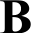 (ст.  ст.  104,  108Конституции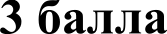 (ЛЮБАЯ ОШИБІfА 0После прохождения им подготовки в профильном комитете Государственной Думы он был принят Государственной Думой РФ в трёх чтениях, за окончательную редакцию законопроекта проголосовало 324 депутата.Через 4 дня после этого он был передан в Совет Федерации РФ, который проголосовал за проект Федерального конституционного закона большинством в 142 члена верхней палаты.Через 5 дней принятый Федеральный конституционный закон был передан для подписания и обнародования Президентом РФ, однако последний через 7 дней наложил на него  своё «вето».Имеются ли нарушения Конституции РФ в данной ситуации?А. Да, нарушение состоит в том, что депутаты не имеют	права	законодательной	инициативы	в отношении федеральных конституционных законов; Б. Да, нарушение состоит в том, что федеральные конституционные	законы		принимаются Государственной  Думой  большинством	в  3/4  ее депутатов, в настоящем случае такого большинства 3II 3 tKOH HE П]ЭОГОЛОСОВПЛО;В. Да, нарушение состоит в том, что Президент РФ в данном    случае    не   мог   воспользоваться  правом«вето», а обязан был подписать и обнародовать принятый закон в течение 14 дней;F. Нет, нарушений Конституции РФ не имеется.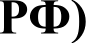 БАЛЛОВ)51. Врач-терапевт Кудинова возвращаласьА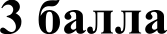 поездом из отпуска. Услышав по громкой связи(ЛЮБАЯпросьбу начальника поезда к пассажирам-(ст. 124 УК РФ,ОШИБІfАмедикам об оказании срочной помощичч. 2, 3 ст. 11,0гражданину, у которого в результате острогоп. 1 ч. 4 ст. 32, п.БАЛЛОВ)сердечного приступа остановилось дыхание,13 ст. 2, ст. 71 ФЗКудинова  к больному  идти  не захотела, так как«Об основахпосчитала,  что находится  в  своём законномохраны здоровьяотпуске и работать в данный момент не обязана.граждан»)Больной скончался, хотя, по заключениюсудебно-медицинского эксперта, своевременноемедицинское вмешательство моглопредотвратить  его смерть.Можно ли привлечь Иванову к уголовнойответственности?А. Да, так как она является медиком-специалистом иобязана оказывать экстренную помощь больнымБ.Нет, поскольку она в этот момент еще находиласьв отпуске;В. Нет, поскольку она не является специалистом-кардиологом;F. Нет, так как Уголовный кодекс РФ неустанавливает за такое деяние ответственности.52.   17-летний   Николай   Бабочкин,   услышав  о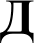 3 баллапредстоящем   хоккейном   матче,  сразу позвонил(ЛЮБАЯсвоему  другу,  15-летнему  Михаилу  Потемкину, и(п.  1  ст.  1062 ГКОШИБКАпредложил  заключить  следующее пари. В случае,РФ)0если	матч	выиграет	команда	«Локомотив»,БАЛЛОВ)Михаил	отдает	Николаю	свой	месячныйзаработок,  получаемый  по трудовому  договору, вразмере  двенадцати  тысяч  рублей;  если же матчвыигрывает  команда  «Динамо»,  Николай отдаетМихаилу свою месячный заработок по трудовомудоговору   в   размере   пятнадцати   тысяч рублей.Михаил	согласился.	С	результатом	«3-0»победила	команда	«Динамо».	Михаил,довольный   своей   победой   в   пари,   поспешил кдругу  за  деньгами.  Однако  Николай согласилсяпередать	только	двенадцать	тысяч	рублей,ссылаясь	на   то,	что   согласно	Гражданскомукодексу  РФ пари должно  заключаться  только  наравных  условиях.  Михаила  это не устроило, и онобратился	в	суд	с	требованием	взыскать	сНиколая  оставшиеся  три тысячи рублей.Имеются  ли  у  суда  основания  для удовлетворенияисковых  требований Михаила?А. Да, так как стороны обязательства должныисполнять свои обязанности по ним надлежащимобразом;Б. Нет, так как данная сделка-пари недействительна в связи с отсутствием у обоих её сторон необходимой дееспособности для её заключения;В. Нет, так как согласно Гражданскому кодексу РФ граждане вправе заключать пари только на равных условиях — иное признается злоупотреблением правом;F. Нет, так как данная сделка-пари недействительна в связи с отсутствием надлежащей письменной формы её совершения;Д. Нет, так как согласно Гражданскому кодексу РФ требования граждан, связанные с организацией и участием в пари, по общему правилу не подлежат судебной защите.53. Ирина и Пётр, находясь между собой вГ3 баллазарегистрированном браке, решили приобрести в(ЛЮБАЯсобственность  квартиру. Для этого Пётр от своего(ч. 3 ст. 39, ч. 2ОШИБКАимени заключил договор беспроцентного займаст. 45 CK РФ)0со своим знакомым, являющимся бизнесменом,БАЛЛОВ)по которому  тот передал ему 3 миллиона  рублей сустановленным сроком возврата через 2 года.Все полученные по данному договору деньгибыли вложены в приобретение квартиры. Однакочерез полтора года после совместногопроживания в ней супруги развелись. В процессеразвода судом был произведен раздел совместнонажитого имущества, в результате которого судпризнал  за каждым из супругов по 1/2 доли вправе собственности  на данную квартиру.Пётр при наступлении  срока возврата займаполностью рассчитался со своим знакомым поданному  договору  и затем  сразу  же потребовал отбывшей жены компенсации ему половиныданной суммы (1,5 миллиона рублей), на чтоИрина ответила отказом. Тогда Пётр предъявилей соответствующее требование в судебномпорядке.Подлежит ли данный иск удовлетворению судомсогласно действующему семейномузаконодательству РФ?А. Да, данный иск подлежит удовлетворению,поскольку Ирина является обязанной стороной подоговору займа солидарно с Петром, так какявлялась его супругой в момент его заключения,Б. Нет, данный иск не подлежит удовлетворению,поскольку стороной договора займа является толькоПетр, а договор не может создавать обязанностейдля лиц, не являющихся его сторонами,В. Нет, данный иск не подлежит удовлетворению,поскольку срок для защиты права Петра истёк — онмог обратиться с требованием о признание данного долга общим долгом супругов лишь в бракоразводном процессе;F. Да, данный иск подлежит удовлетворению, поскольку полученные Петром по договору займа денежные средства были израсходованы на общие нужды семьи, следовательно, оставшийся долг по данному договору следует признать общим долгом в отношениях между супругами.54. Гражданин Ласточкин проводил свой отпускЖ3 баллав августе  2015  года  на курорте в Новороссийске.(ЛЮБАЯНаходясь на пляже в дневное время суток,(п. 11 ч. 1 ст. 12,ОШИБКАрасположившись в отдалении от окружающихст. 23 ФЗ «Об0отдыхающих  на 15 метров, он достал пачкуохране здоровьяБАЛЛОВ)табачных  сигарет  и начал курить.граждан отВ этот момент  к нему подошёл сотрудниквоздействияполиции, представился и попросил предъявитьокружающегодокументы. После этого он, потребовав потушитьтабачного дымасигарету, сообщил Ласточкину,  что тот совершили последствийадминистративное правонарушение,потребленияпредусмотренное KoAП  РФ, так  как курение втабака»; ч. 1 ст.общественных  местах, к которым относится и6.24, ч. 1 ст. 23.3,пляж, запрещено федеральным законом. В связичч. 1 и 2 ст. 28.6с этим, разъяснив отдыхающему его права,KoAП РФ)сотрудник полиции вынес постановление оналожении на Ласточкина административногоштрафа  в размере 1 000 рублей.  Ласточкин невыразил несогласия в связи с действиямисотрудника полиции, расписавшись в получениикопии постановления.Правомерно ли вынесенное постановление?А. Нет, неправомерно, поскольку законодательствомРФ об административных правонарушениях непредусмотрена ответственность для физических лицза нарушение запрета курения в общественныхместах;Б. Нет, неправомерно, поскольку пляж не относитсяк местам, запрещенным для курения;В. Нет, неправомерно, поскольку Ласточкин курилтабачные изделия на допустимом удалении отокружающих людей;Г. Нет, неправомерно, поскольку сотрудник полициине является должностным лицом, уполномоченнымна рассмотрение дела о данном административномправонарушении;Д. Нет, неправомерно, поскольку сотрудникполиции не мог сразу же назначить лицуадминистративное наказание, не составив протоколаоб административном правонарушение;Е. Нет, неправомерно, поскольку KoAП РФ засовершенное Ласточкиным правонарушение предусматривает максимально возможную санкцию в виде административного штрафа в размере 500 рублей;Ж. Да, правомерно, никаких нарушений при привлечении Ласточкина к административной ответственности допущено не было.Решите	задачи	с	развернутым	обоснованиемответа:55. Обвиняемый  в краже Геннадий  Новоселов наНет,	не	мог,3 балла (1балл за верный краткий ответ, 2 балла за верное по смыслу обоснован ие; если обоснован ие неверное по смыслу или отсутствуе т, за него ставится 0баллов; 1 балл за обоснован ие в данной задаче невозможе)Если краткий ответ неверный,3il  ВСЮзадачу ставится 0 балловдопросе,  проведенном  следователем Новиковым,поскольку3 балла (1балл за верный краткий ответ, 2 балла за верное по смыслу обоснован ие; если обоснован ие неверное по смыслу или отсутствуе т, за него ставится 0баллов; 1 балл за обоснован ие в данной задаче невозможе)Если краткий ответ неверный,3il  ВСЮзадачу ставится 0 балловс  участием  его  защитника  Артемова,  полностьюсогласно  YПK РФ3 балла (1балл за верный краткий ответ, 2 балла за верное по смыслу обоснован ие; если обоснован ие неверное по смыслу или отсутствуе т, за него ставится 0баллов; 1 балл за обоснован ие в данной задаче невозможе)Если краткий ответ неверный,3il  ВСЮзадачу ставится 0 балловпризнал свою вину в совершенном преступлении.признание3 балла (1балл за верный краткий ответ, 2 балла за верное по смыслу обоснован ие; если обоснован ие неверное по смыслу или отсутствуе т, за него ставится 0баллов; 1 балл за обоснован ие в данной задаче невозможе)Если краткий ответ неверный,3il  ВСЮзадачу ставится 0 балловИз показаний  Новоселова  следует,  что «в ночь  собвиняемым3 балла (1балл за верный краткий ответ, 2 балла за верное по смыслу обоснован ие; если обоснован ие неверное по смыслу или отсутствуе т, за него ставится 0баллов; 1 балл за обоснован ие в данной задаче невозможе)Если краткий ответ неверный,3il  ВСЮзадачу ставится 0 баллов17 на 18 января 2015 г. он подрабатывал частнымсвоей	вины	не3 балла (1балл за верный краткий ответ, 2 балла за верное по смыслу обоснован ие; если обоснован ие неверное по смыслу или отсутствуе т, за него ставится 0баллов; 1 балл за обоснован ие в данной задаче невозможе)Если краткий ответ неверный,3il  ВСЮзадачу ставится 0 балловизвозом  на  своем  автомобиле.  Заметив одинокоможет	являться3 балла (1балл за верный краткий ответ, 2 балла за верное по смыслу обоснован ие; если обоснован ие неверное по смыслу или отсутствуе т, за него ставится 0баллов; 1 балл за обоснован ие в данной задаче невозможе)Если краткий ответ неверный,3il  ВСЮзадачу ставится 0 балловстоящую	на	остановке	Потапову,	Новоселовединственным3 балла (1балл за верный краткий ответ, 2 балла за верное по смыслу обоснован ие; если обоснован ие неверное по смыслу или отсутствуе т, за него ставится 0баллов; 1 балл за обоснован ие в данной задаче невозможе)Если краткий ответ неверный,3il  ВСЮзадачу ставится 0 балловподъехал  к  ней  и предложил  подвезти её до дома.доказательством3 балла (1балл за верный краткий ответ, 2 балла за верное по смыслу обоснован ие; если обоснован ие неверное по смыслу или отсутствуе т, за него ставится 0баллов; 1 балл за обоснован ие в данной задаче невозможе)Если краткий ответ неверный,3il  ВСЮзадачу ставится 0 балловПотапова  согласилась.  Сев  на  переднее сиденьепо делv, а должно3 балла (1балл за верный краткий ответ, 2 балла за верное по смыслу обоснован ие; если обоснован ие неверное по смыслу или отсутствуе т, за него ставится 0баллов; 1 балл за обоснован ие в данной задаче невозможе)Если краткий ответ неверный,3il  ВСЮзадачу ставится 0 балловавтомобиля,	она	положила	свою	дамскуюбыть3 балла (1балл за верный краткий ответ, 2 балла за верное по смыслу обоснован ие; если обоснован ие неверное по смыслу или отсутствуе т, за него ставится 0баллов; 1 балл за обоснован ие в данной задаче невозможе)Если краткий ответ неверный,3il  ВСЮзадачу ставится 0 балловсумочку  на  заднее  сиденье.  Когда  они проезжалиподтверждено3 балла (1балл за верный краткий ответ, 2 балла за верное по смыслу обоснован ие; если обоснован ие неверное по смыслу или отсутствуе т, за него ставится 0баллов; 1 балл за обоснован ие в данной задаче невозможе)Если краткий ответ неверный,3il  ВСЮзадачу ставится 0 балловмимо  круглосуточного  супермаркета,  Потаповаиными3 балла (1балл за верный краткий ответ, 2 балла за верное по смыслу обоснован ие; если обоснован ие неверное по смыслу или отсутствуе т, за него ставится 0баллов; 1 балл за обоснован ие в данной задаче невозможе)Если краткий ответ неверный,3il  ВСЮзадачу ставится 0 балловпопросила	Новоселова	остановиться	на	парудоказательствами3 балла (1балл за верный краткий ответ, 2 балла за верное по смыслу обоснован ие; если обоснован ие неверное по смыслу или отсутствуе т, за него ставится 0баллов; 1 балл за обоснован ие в данной задаче невозможе)Если краткий ответ неверный,3il  ВСЮзадачу ставится 0 балловминут  для  того,  чтобы  она  смогла  купить домой3 балла (1балл за верный краткий ответ, 2 балла за верное по смыслу обоснован ие; если обоснован ие неверное по смыслу или отсутствуе т, за него ставится 0баллов; 1 балл за обоснован ие в данной задаче невозможе)Если краткий ответ неверный,3il  ВСЮзадачу ставится 0 балловкоробок  спичек.  Она  вышла  в  магазин,  оставив(ч.  2  ст.  77 YПK3 балла (1балл за верный краткий ответ, 2 балла за верное по смыслу обоснован ие; если обоснован ие неверное по смыслу или отсутствуе т, за него ставится 0баллов; 1 балл за обоснован ие в данной задаче невозможе)Если краткий ответ неверный,3il  ВСЮзадачу ставится 0 балловсумку	на	заднем	сидении	автомобиля,	чемРФ)3 балла (1балл за верный краткий ответ, 2 балла за верное по смыслу обоснован ие; если обоснован ие неверное по смыслу или отсутствуе т, за него ставится 0баллов; 1 балл за обоснован ие в данной задаче невозможе)Если краткий ответ неверный,3il  ВСЮзадачу ставится 0 балловНовоселов	воспользовался,	похитив	из	её3 балла (1балл за верный краткий ответ, 2 балла за верное по смыслу обоснован ие; если обоснован ие неверное по смыслу или отсутствуе т, за него ставится 0баллов; 1 балл за обоснован ие в данной задаче невозможе)Если краткий ответ неверный,3il  ВСЮзадачу ставится 0 балловкошелька, находившегося  в сумке, 10 000 рублей.3 балла (1балл за верный краткий ответ, 2 балла за верное по смыслу обоснован ие; если обоснован ие неверное по смыслу или отсутствуе т, за него ставится 0баллов; 1 балл за обоснован ие в данной задаче невозможе)Если краткий ответ неверный,3il  ВСЮзадачу ставится 0 балловКогда   Новоселов   подвез   Потапову   до   дома,  он3 балла (1балл за верный краткий ответ, 2 балла за верное по смыслу обоснован ие; если обоснован ие неверное по смыслу или отсутствуе т, за него ставится 0баллов; 1 балл за обоснован ие в данной задаче невозможе)Если краткий ответ неверный,3il  ВСЮзадачу ставится 0 балловсообщил  ей, что не возьмет  с неё платы  за то, что3 балла (1балл за верный краткий ответ, 2 балла за верное по смыслу обоснован ие; если обоснован ие неверное по смыслу или отсутствуе т, за него ставится 0баллов; 1 балл за обоснован ие в данной задаче невозможе)Если краткий ответ неверный,3il  ВСЮзадачу ставится 0 балловподвез до дома, и она вышла из его автомобиля,3 балла (1балл за верный краткий ответ, 2 балла за верное по смыслу обоснован ие; если обоснован ие неверное по смыслу или отсутствуе т, за него ставится 0баллов; 1 балл за обоснован ие в данной задаче невозможе)Если краткий ответ неверный,3il  ВСЮзадачу ставится 0 балловне заметив пропажи».3 балла (1балл за верный краткий ответ, 2 балла за верное по смыслу обоснован ие; если обоснован ие неверное по смыслу или отсутствуе т, за него ставится 0баллов; 1 балл за обоснован ие в данной задаче невозможе)Если краткий ответ неверный,3il  ВСЮзадачу ставится 0 балловИных	доказательств	по   делу,	кроме	данных3 балла (1балл за верный краткий ответ, 2 балла за верное по смыслу обоснован ие; если обоснован ие неверное по смыслу или отсутствуе т, за него ставится 0баллов; 1 балл за обоснован ие в данной задаче невозможе)Если краткий ответ неверный,3il  ВСЮзадачу ставится 0 балловпоказаний	самого	Новоселова,	у	стороны3 балла (1балл за верный краткий ответ, 2 балла за верное по смыслу обоснован ие; если обоснован ие неверное по смыслу или отсутствуе т, за него ставится 0баллов; 1 балл за обоснован ие в данной задаче невозможе)Если краткий ответ неверный,3il  ВСЮзадачу ставится 0 балловобвинения не имелось.3 балла (1балл за верный краткий ответ, 2 балла за верное по смыслу обоснован ие; если обоснован ие неверное по смыслу или отсутствуе т, за него ставится 0баллов; 1 балл за обоснован ие в данной задаче невозможе)Если краткий ответ неверный,3il  ВСЮзадачу ставится 0 балловВ	ходе	дальнейшего	судебного	заседания3 балла (1балл за верный краткий ответ, 2 балла за верное по смыслу обоснован ие; если обоснован ие неверное по смыслу или отсутствуе т, за него ставится 0баллов; 1 балл за обоснован ие в данной задаче невозможе)Если краткий ответ неверный,3il  ВСЮзадачу ставится 0 балловНовоселов	подтвердил	ранее	данные	им3 балла (1балл за верный краткий ответ, 2 балла за верное по смыслу обоснован ие; если обоснован ие неверное по смыслу или отсутствуе т, за него ставится 0баллов; 1 балл за обоснован ие в данной задаче невозможе)Если краткий ответ неверный,3il  ВСЮзадачу ставится 0 балловпоказания	и	раскаялся.	Суд	вынес	в	его3 балла (1балл за верный краткий ответ, 2 балла за верное по смыслу обоснован ие; если обоснован ие неверное по смыслу или отсутствуе т, за него ставится 0баллов; 1 балл за обоснован ие в данной задаче невозможе)Если краткий ответ неверный,3il  ВСЮзадачу ставится 0 балловотношении	обвинительный	приговор,	учтя3 балла (1балл за верный краткий ответ, 2 балла за верное по смыслу обоснован ие; если обоснован ие неверное по смыслу или отсутствуе т, за него ставится 0баллов; 1 балл за обоснован ие в данной задаче невозможе)Если краткий ответ неверный,3il  ВСЮзадачу ставится 0 балловсмягчающее обстоятельство — признание вины и3 балла (1балл за верный краткий ответ, 2 балла за верное по смыслу обоснован ие; если обоснован ие неверное по смыслу или отсутствуе т, за него ставится 0баллов; 1 балл за обоснован ие в данной задаче невозможе)Если краткий ответ неверный,3il  ВСЮзадачу ставится 0 балловраскаяние.3 балла (1балл за верный краткий ответ, 2 балла за верное по смыслу обоснован ие; если обоснован ие неверное по смыслу или отсутствуе т, за него ставится 0баллов; 1 балл за обоснован ие в данной задаче невозможе)Если краткий ответ неверный,3il  ВСЮзадачу ставится 0 балловМог   ли   суд   вынести   обвинительный   npигoвop в3 балла (1балл за верный краткий ответ, 2 балла за верное по смыслу обоснован ие; если обоснован ие неверное по смыслу или отсутствуе т, за него ставится 0баллов; 1 балл за обоснован ие в данной задаче невозможе)Если краткий ответ неверный,3il  ВСЮзадачу ставится 0 балловданном случае? Ответ обоснуйте.3 балла (1балл за верный краткий ответ, 2 балла за верное по смыслу обоснован ие; если обоснован ие неверное по смыслу или отсутствуе т, за него ставится 0баллов; 1 балл за обоснован ие в данной задаче невозможе)Если краткий ответ неверный,3il  ВСЮзадачу ставится 0 баллов56. У гражданки Албановой  на улице былаНет, решение3 балла (1украдена уникальная стильная дизайнерскаявынесенобалл засумка, сшитая  на заказ. Две недели спустя  онанеправильное.верныйзаметила эту сумку на плече проходящей мимократкийгражданки Орловой, которая пояснила ей, чтоСогласно ст. 301,ответ, 2приобрела сумку недавно на временном вещевом302, 305 ГК РФбалла запалаточном  рынке.  Через неделю Албановаправо наполное ипредъявила Орловой иск об истребовании вещипредъявлениеверноеиз чужого незаконного владения. Суд, установив,виндикационногобоснованчто сумка находилась у Албановой вo  иска  имеется vие; еслибезвозмездном пользовании (по договору ссуды),любого лица,обоснованотказал  в удовлетворении её виндикационноговладеющегоиеиска, так как последняя не являлась еёимvществом нанеполноесобственницей.законном илиилиПравильное ли решение вынес суд в соответствии сдоговорномнеточное,нормами ГК РФ? Ответ обоснуйте.основании.но общаяидеяВсе основаниярешениядляверна, заудовлетворениянегоиска Албановойставится 1имелись, так какбалл из 2её имуществобаллов;выбыло из еёесливладенияобоснованпомимо её воли.иеневерноеотсутствует, за негоставится 0баллов)Обоснованиесчитаетсяза негоможетбытьпоставленo 2 балласлучае,еслиуказано,Албановойбылоправо напредъявлениеимуществo выбылоиз еёвладения помимо её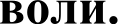 Если краткий ответ неверный,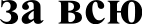 задачу ставится 0 баллов57. Алексею, 28-летнему отчиму 14-летнейДа, должен, так 3 балла (1балл за верный краткий ответ, 2 балла за верное по смыслу обоснован ие; если обоснован ие неверное по смыслу или отсутствуе т, за него ставится 0баллов; 1 балл за обоснован ие в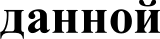 задаче невозможе)Если ответневерный,за всю задачу ставится 0 балловМарины, было отказано в ее удочерении покак при3 балла (1балл за верный краткий ответ, 2 балла за верное по смыслу обоснован ие; если обоснован ие неверное по смыслу или отсутствуе т, за него ставится 0баллов; 1 балл за обоснован ие взадаче невозможе)Если ответневерный,за всю задачу ставится 0 балловпричине разницы в возрасте  между ними менее16 лет. Алексей обжаловал отказ в суд,  посколькуvсыновлении (удочерении)3 балла (1балл за верный краткий ответ, 2 балла за верное по смыслу обоснован ие; если обоснован ие неверное по смыслу или отсутствуе т, за него ставится 0баллов; 1 балл за обоснован ие взадаче невозможе)Если ответневерный,за всю задачу ставится 0 балловсчитает,  что требованием  о разнице в возрастеребенка отчимом3 балла (1балл за верный краткий ответ, 2 балла за верное по смыслу обоснован ие; если обоснован ие неверное по смыслу или отсутствуе т, за него ставится 0баллов; 1 балл за обоснован ие взадаче невозможе)Если ответневерный,за всю задачу ставится 0 балловпри удочерении можно пренебречь.наличие3 балла (1балл за верный краткий ответ, 2 балла за верное по смыслу обоснован ие; если обоснован ие неверное по смыслу или отсутствуе т, за него ставится 0баллов; 1 балл за обоснован ие взадаче невозможе)Если ответневерный,за всю задачу ставится 0 балловДолжен ли суд признать отказ в удочеренииразницы в3 балла (1балл за верный краткий ответ, 2 балла за верное по смыслу обоснован ие; если обоснован ие неверное по смыслу или отсутствуе т, за него ставится 0баллов; 1 балл за обоснован ие взадаче невозможе)Если ответневерный,за всю задачу ставится 0 балловнезаконным? Ответ обоснуйте.возрасте не3 балла (1балл за верный краткий ответ, 2 балла за верное по смыслу обоснован ие; если обоснован ие неверное по смыслу или отсутствуе т, за него ставится 0баллов; 1 балл за обоснован ие взадаче невозможе)Если ответневерный,за всю задачу ставится 0 балловтребуется.3 балла (1балл за верный краткий ответ, 2 балла за верное по смыслу обоснован ие; если обоснован ие неверное по смыслу или отсутствуе т, за него ставится 0баллов; 1 балл за обоснован ие взадаче невозможе)Если ответневерный,за всю задачу ставится 0 баллов(п. 2 ст. 128 CK3 балла (1балл за верный краткий ответ, 2 балла за верное по смыслу обоснован ие; если обоснован ие неверное по смыслу или отсутствуе т, за него ставится 0баллов; 1 балл за обоснован ие взадаче невозможе)Если ответневерный,за всю задачу ставится 0 балловРФ)3 балла (1балл за верный краткий ответ, 2 балла за верное по смыслу обоснован ие; если обоснован ие неверное по смыслу или отсутствуе т, за него ставится 0баллов; 1 балл за обоснован ие взадаче невозможе)Если ответневерный,за всю задачу ставится 0 баллов58. Антонов и Александров,  зайдя в продуктовыймагазин,  достали травматические пистолеты ипотребовали  у продавщицы дать им самуюДа, Аверьяновподлежитуголовной3 балла (1балл закраткийдорогую бутылку коньяка. Получив бутылкуответственностиответ, 1стоимостью 3 450 рублей, Антонов забрал её,за  пособничествобалл запосле чего Антонов  и Александров покинулив  грабеже, такверноемагазин, у входа в который на автомобиле ихкак:указаниеждал Аверьянов. Они сели в машину, на которыйнанемедленно скрылись с места преступления.1. Он скрылквалификОднако Аверьянов ни до совершения имиисполнителей сациюпреступления,  ни после не знал о том, чтоместа совершениядеянияАнтонов и Александров применили илипреступления(ПОСОБНсобирались применить оружие при совершении(или: он оказалИЧЕСТВпреступления  и вообще о наличии  у них таковогозаранееО В— они сообщили  водителю, что лишь собираютсяоговореннуюГРАБЕЖЕоткрыто похитить бутылку коньяка, непомощь и другое,ИЛИприменяя ни к кому насилия и не высказывая ваналогичное поПОСОБНотношении кого-либо каких-либо угроз.смыслу);ИЧЕСТВПодлежит ли уголовной ответственности2. Однако вО ВАверьянов  и, если  да,  то за что?  Ответ обоснуйте.отношении разбояОТКРЫТимеет местоОМэксцессХИЩЕНИисполнителейИ(или: он не знал оЧУЖОГОсовершенииИМУЩЕСисполнителямиTBA —разбоя; он неНИКАКможет нестиИНАЧЕ),ответственность1 балл заза неоговоренныеполное идействияверноеисполнителей иобосновандругое,ие)аналогичное посмыслу)Обоснование(ч. 5 ст. 33, ст. 36считаетсяУК РФ)полным иза негоможетбытьпоставлен1 баллслучае,если вответеучастникаотраженыверно пооба пунктаобоснованприведеннОГОВответе.Пр верном кратком ответе и неверной квалифик ации зацелом ставится 1 балл независимдальнейше обоснованЕсли ответневерный,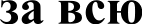 задачу ставится 0 баллов59. Максимов и Олегов в заключенном договореДа, правомерно.3 балла (1займа согласовали, что срок исковой давности побалл затребованиям, вытекающим из него, будетСтороны неверныйсоставлять  пять лет. Через  четыре  года со дня,могут своимкраткийкогда  Олегов  узнал о том, что Максимовсоглашениемответ, 2нарушил условие договора (не возвратил деньги),изменить срокбалла заон обратился в суд с требованием о возвратеисковойверное поденег и процентов  по договору. Однако  суддавности.смыслуотказал  Олегову  в иске по мотиву истеченияобосновансрока исковой давности.(ст. 198 ГК РФ)ие; еслиПравомерно ли поступил суд? Ответ обоснуйте.обоснованиеневерноепо смыслуилиотсутствует, за негоставится 0баллов; 1балл заобоснование в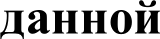 задаче невозможе)Если ответневерный,за всюставится 0 балловРазгадайте  правовой кроссворд:60. Разгадайте  правовой кроссворд:А 1Н 1Т810Задания для кроссворда: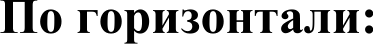 1. Недопустимость привлечения парламентария к ответственности за высказывание своих мнений при осуществлении мандата. (Учебник «Конституционное (государственное) право зарубежных стран» Б.А. Страшун. c.302)3. Форма систематизации норм права путем объединения нормативных актов без изменения их содержания в сборник, где60. Разгадайте  правовой кроссворд:А 1Н 1Т810Задания для кроссворда:1. Недопустимость привлечения парламентария к ответственности за высказывание своих мнений при осуществлении мандата. (Учебник «Конституционное (государственное) право зарубежных стран» Б.А. Страшун. c.302)3. Форма систематизации норм права путем объединения нормативных актов без изменения их содержания в сборник, где10 баллов60. Разгадайте  правовой кроссворд:А 1Н 1Т810Задания для кроссворда:1. Недопустимость привлечения парламентария к ответственности за высказывание своих мнений при осуществлении мандата. (Учебник «Конституционное (государственное) право зарубежных стран» Б.А. Страшун. c.302)3. Форма систематизации норм права путем объединения нормативных актов без изменения их содержания в сборник, где60. Разгадайте  правовой кроссворд:А 1Н 1Т810Задания для кроссворда:1. Недопустимость привлечения парламентария к ответственности за высказывание своих мнений при осуществлении мандата. (Учебник «Конституционное (государственное) право зарубежных стран» Б.А. Страшун. c.302)3. Форма систематизации норм права путем объединения нормативных актов без изменения их содержания в сборник, где(° о 160. Разгадайте  правовой кроссворд:А 1Н 1Т810Задания для кроссворда:1. Недопустимость привлечения парламентария к ответственности за высказывание своих мнений при осуществлении мандата. (Учебник «Конституционное (государственное) право зарубежных стран» Б.А. Страшун. c.302)3. Форма систематизации норм права путем объединения нормативных актов без изменения их содержания в сборник, где60. Разгадайте  правовой кроссворд:А 1Н 1Т810Задания для кроссворда:1. Недопустимость привлечения парламентария к ответственности за высказывание своих мнений при осуществлении мандата. (Учебник «Конституционное (государственное) право зарубежных стран» Б.А. Страшун. c.302)3. Форма систематизации норм права путем объединения нормативных актов без изменения их содержания в сборник, гдебаллу за60. Разгадайте  правовой кроссворд:А 1Н 1Т810Задания для кроссворда:1. Недопустимость привлечения парламентария к ответственности за высказывание своих мнений при осуществлении мандата. (Учебник «Конституционное (государственное) право зарубежных стран» Б.А. Страшун. c.302)3. Форма систематизации норм права путем объединения нормативных актов без изменения их содержания в сборник, где60. Разгадайте  правовой кроссворд:А 1Н 1Т810Задания для кроссворда:1. Недопустимость привлечения парламентария к ответственности за высказывание своих мнений при осуществлении мандата. (Учебник «Конституционное (государственное) право зарубежных стран» Б.А. Страшун. c.302)3. Форма систематизации норм права путем объединения нормативных актов без изменения их содержания в сборник, гдекаждое60. Разгадайте  правовой кроссворд:А 1Н 1Т810Задания для кроссворда:1. Недопустимость привлечения парламентария к ответственности за высказывание своих мнений при осуществлении мандата. (Учебник «Конституционное (государственное) право зарубежных стран» Б.А. Страшун. c.302)3. Форма систематизации норм права путем объединения нормативных актов без изменения их содержания в сборник, где60. Разгадайте  правовой кроссворд:А 1Н 1Т810Задания для кроссворда:1. Недопустимость привлечения парламентария к ответственности за высказывание своих мнений при осуществлении мандата. (Учебник «Конституционное (государственное) право зарубежных стран» Б.А. Страшун. c.302)3. Форма систематизации норм права путем объединения нормативных актов без изменения их содержания в сборник, гдеслово)60. Разгадайте  правовой кроссворд:А 1Н 1Т810Задания для кроссворда:1. Недопустимость привлечения парламентария к ответственности за высказывание своих мнений при осуществлении мандата. (Учебник «Конституционное (государственное) право зарубежных стран» Б.А. Страшун. c.302)3. Форма систематизации норм права путем объединения нормативных актов без изменения их содержания в сборник, где60. Разгадайте  правовой кроссворд:А 1Н 1Т810Задания для кроссворда:1. Недопустимость привлечения парламентария к ответственности за высказывание своих мнений при осуществлении мандата. (Учебник «Конституционное (государственное) право зарубежных стран» Б.А. Страшун. c.302)3. Форма систематизации норм права путем объединения нормативных актов без изменения их содержания в сборник, гдеОрфограф60. Разгадайте  правовой кроссворд:А 1Н 1Т810Задания для кроссворда:1. Недопустимость привлечения парламентария к ответственности за высказывание своих мнений при осуществлении мандата. (Учебник «Конституционное (государственное) право зарубежных стран» Б.А. Страшун. c.302)3. Форма систематизации норм права путем объединения нормативных актов без изменения их содержания в сборник, где60. Разгадайте  правовой кроссворд:А 1Н 1Т810Задания для кроссворда:1. Недопустимость привлечения парламентария к ответственности за высказывание своих мнений при осуществлении мандата. (Учебник «Конституционное (государственное) право зарубежных стран» Б.А. Страшун. c.302)3. Форма систематизации норм права путем объединения нормативных актов без изменения их содержания в сборник, гдеические60. Разгадайте  правовой кроссворд:А 1Н 1Т810Задания для кроссворда:1. Недопустимость привлечения парламентария к ответственности за высказывание своих мнений при осуществлении мандата. (Учебник «Конституционное (государственное) право зарубежных стран» Б.А. Страшун. c.302)3. Форма систематизации норм права путем объединения нормативных актов без изменения их содержания в сборник, где60. Разгадайте  правовой кроссворд:А 1Н 1Т810Задания для кроссворда:1. Недопустимость привлечения парламентария к ответственности за высказывание своих мнений при осуществлении мандата. (Учебник «Конституционное (государственное) право зарубежных стран» Б.А. Страшун. c.302)3. Форма систематизации норм права путем объединения нормативных актов без изменения их содержания в сборник, гдеошибки не60. Разгадайте  правовой кроссворд:А 1Н 1Т810Задания для кроссворда:1. Недопустимость привлечения парламентария к ответственности за высказывание своих мнений при осуществлении мандата. (Учебник «Конституционное (государственное) право зарубежных стран» Б.А. Страшун. c.302)3. Форма систематизации норм права путем объединения нормативных актов без изменения их содержания в сборник, где60. Разгадайте  правовой кроссворд:А 1Н 1Т810Задания для кроссворда:1. Недопустимость привлечения парламентария к ответственности за высказывание своих мнений при осуществлении мандата. (Учебник «Конституционное (государственное) право зарубежных стран» Б.А. Страшун. c.302)3. Форма систематизации норм права путем объединения нормативных актов без изменения их содержания в сборник, гдеучитываю60. Разгадайте  правовой кроссворд:А 1Н 1Т810Задания для кроссворда:1. Недопустимость привлечения парламентария к ответственности за высказывание своих мнений при осуществлении мандата. (Учебник «Конституционное (государственное) право зарубежных стран» Б.А. Страшун. c.302)3. Форма систематизации норм права путем объединения нормативных актов без изменения их содержания в сборник, где60. Разгадайте  правовой кроссворд:А 1Н 1Т810Задания для кроссворда:1. Недопустимость привлечения парламентария к ответственности за высказывание своих мнений при осуществлении мандата. (Учебник «Конституционное (государственное) право зарубежных стран» Б.А. Страшун. c.302)3. Форма систематизации норм права путем объединения нормативных актов без изменения их содержания в сборник, гдется и не60. Разгадайте  правовой кроссворд:А 1Н 1Т810Задания для кроссворда:1. Недопустимость привлечения парламентария к ответственности за высказывание своих мнений при осуществлении мандата. (Учебник «Конституционное (государственное) право зарубежных стран» Б.А. Страшун. c.302)3. Форма систематизации норм права путем объединения нормативных актов без изменения их содержания в сборник, где60. Разгадайте  правовой кроссворд:А 1Н 1Т810Задания для кроссворда:1. Недопустимость привлечения парламентария к ответственности за высказывание своих мнений при осуществлении мандата. (Учебник «Конституционное (государственное) право зарубежных стран» Б.А. Страшун. c.302)3. Форма систематизации норм права путем объединения нормативных актов без изменения их содержания в сборник, гдеоснование60. Разгадайте  правовой кроссворд:А 1Н 1Т810Задания для кроссворда:1. Недопустимость привлечения парламентария к ответственности за высказывание своих мнений при осуществлении мандата. (Учебник «Конституционное (государственное) право зарубежных стран» Б.А. Страшун. c.302)3. Форма систематизации норм права путем объединения нормативных актов без изменения их содержания в сборник, где60. Разгадайте  правовой кроссворд:А 1Н 1Т810Задания для кроссворда:1. Недопустимость привлечения парламентария к ответственности за высказывание своих мнений при осуществлении мандата. (Учебник «Конституционное (государственное) право зарубежных стран» Б.А. Страшун. c.302)3. Форма систематизации норм права путем объединения нормативных актов без изменения их содержания в сборник, гдеснижения60. Разгадайте  правовой кроссворд:А 1Н 1Т810Задания для кроссворда:1. Недопустимость привлечения парламентария к ответственности за высказывание своих мнений при осуществлении мандата. (Учебник «Конституционное (государственное) право зарубежных стран» Б.А. Страшун. c.302)3. Форма систематизации норм права путем объединения нормативных актов без изменения их содержания в сборник, где60. Разгадайте  правовой кроссворд:А 1Н 1Т810Задания для кроссворда:1. Недопустимость привлечения парламентария к ответственности за высказывание своих мнений при осуществлении мандата. (Учебник «Конституционное (государственное) право зарубежных стран» Б.А. Страшун. c.302)3. Форма систематизации норм права путем объединения нормативных актов без изменения их содержания в сборник, гдебаллов,60. Разгадайте  правовой кроссворд:А 1Н 1Т810Задания для кроссворда:1. Недопустимость привлечения парламентария к ответственности за высказывание своих мнений при осуществлении мандата. (Учебник «Конституционное (государственное) право зарубежных стран» Б.А. Страшун. c.302)3. Форма систематизации норм права путем объединения нормативных актов без изменения их содержания в сборник, где60. Разгадайте  правовой кроссворд:А 1Н 1Т810Задания для кроссворда:1. Недопустимость привлечения парламентария к ответственности за высказывание своих мнений при осуществлении мандата. (Учебник «Конституционное (государственное) право зарубежных стран» Б.А. Страшун. c.302)3. Форма систематизации норм права путем объединения нормативных актов без изменения их содержания в сборник, гдеесли60. Разгадайте  правовой кроссворд:А 1Н 1Т810Задания для кроссворда:1. Недопустимость привлечения парламентария к ответственности за высказывание своих мнений при осуществлении мандата. (Учебник «Конституционное (государственное) право зарубежных стран» Б.А. Страшун. c.302)3. Форма систематизации норм права путем объединения нормативных актов без изменения их содержания в сборник, где60. Разгадайте  правовой кроссворд:А 1Н 1Т810Задания для кроссворда:1. Недопустимость привлечения парламентария к ответственности за высказывание своих мнений при осуществлении мандата. (Учебник «Конституционное (государственное) право зарубежных стран» Б.А. Страшун. c.302)3. Форма систематизации норм права путем объединения нормативных актов без изменения их содержания в сборник, гдеучастник60. Разгадайте  правовой кроссворд:А 1Н 1Т810Задания для кроссворда:1. Недопустимость привлечения парламентария к ответственности за высказывание своих мнений при осуществлении мандата. (Учебник «Конституционное (государственное) право зарубежных стран» Б.А. Страшун. c.302)3. Форма систематизации норм права путем объединения нормативных актов без изменения их содержания в сборник, где60. Разгадайте  правовой кроссворд:А 1Н 1Т810Задания для кроссворда:1. Недопустимость привлечения парламентария к ответственности за высказывание своих мнений при осуществлении мандата. (Учебник «Конституционное (государственное) право зарубежных стран» Б.А. Страшун. c.302)3. Форма систематизации норм права путем объединения нормативных актов без изменения их содержания в сборник, гдедемонстри60. Разгадайте  правовой кроссворд:А 1Н 1Т810Задания для кроссворда:1. Недопустимость привлечения парламентария к ответственности за высказывание своих мнений при осуществлении мандата. (Учебник «Конституционное (государственное) право зарубежных стран» Б.А. Страшун. c.302)3. Форма систематизации норм права путем объединения нормативных актов без изменения их содержания в сборник, где60. Разгадайте  правовой кроссворд:А 1Н 1Т810Задания для кроссворда:1. Недопустимость привлечения парламентария к ответственности за высказывание своих мнений при осуществлении мандата. (Учебник «Конституционное (государственное) право зарубежных стран» Б.А. Страшун. c.302)3. Форма систематизации норм права путем объединения нормативных актов без изменения их содержания в сборник, гдерует60. Разгадайте  правовой кроссворд:А 1Н 1Т810Задания для кроссворда:1. Недопустимость привлечения парламентария к ответственности за высказывание своих мнений при осуществлении мандата. (Учебник «Конституционное (государственное) право зарубежных стран» Б.А. Страшун. c.302)3. Форма систематизации норм права путем объединения нормативных актов без изменения их содержания в сборник, где60. Разгадайте  правовой кроссворд:А 1Н 1Т810Задания для кроссворда:1. Недопустимость привлечения парламентария к ответственности за высказывание своих мнений при осуществлении мандата. (Учебник «Конституционное (государственное) право зарубежных стран» Б.А. Страшун. c.302)3. Форма систематизации норм права путем объединения нормативных актов без изменения их содержания в сборник, гдезнание60. Разгадайте  правовой кроссворд:А 1Н 1Т810Задания для кроссворда:1. Недопустимость привлечения парламентария к ответственности за высказывание своих мнений при осуществлении мандата. (Учебник «Конституционное (государственное) право зарубежных стран» Б.А. Страшун. c.302)3. Форма систематизации норм права путем объединения нормативных актов без изменения их содержания в сборник, где60. Разгадайте  правовой кроссворд:А 1Н 1Т810Задания для кроссворда:1. Недопустимость привлечения парламентария к ответственности за высказывание своих мнений при осуществлении мандата. (Учебник «Конституционное (государственное) право зарубежных стран» Б.А. Страшун. c.302)3. Форма систематизации норм права путем объединения нормативных актов без изменения их содержания в сборник, гдетермина.